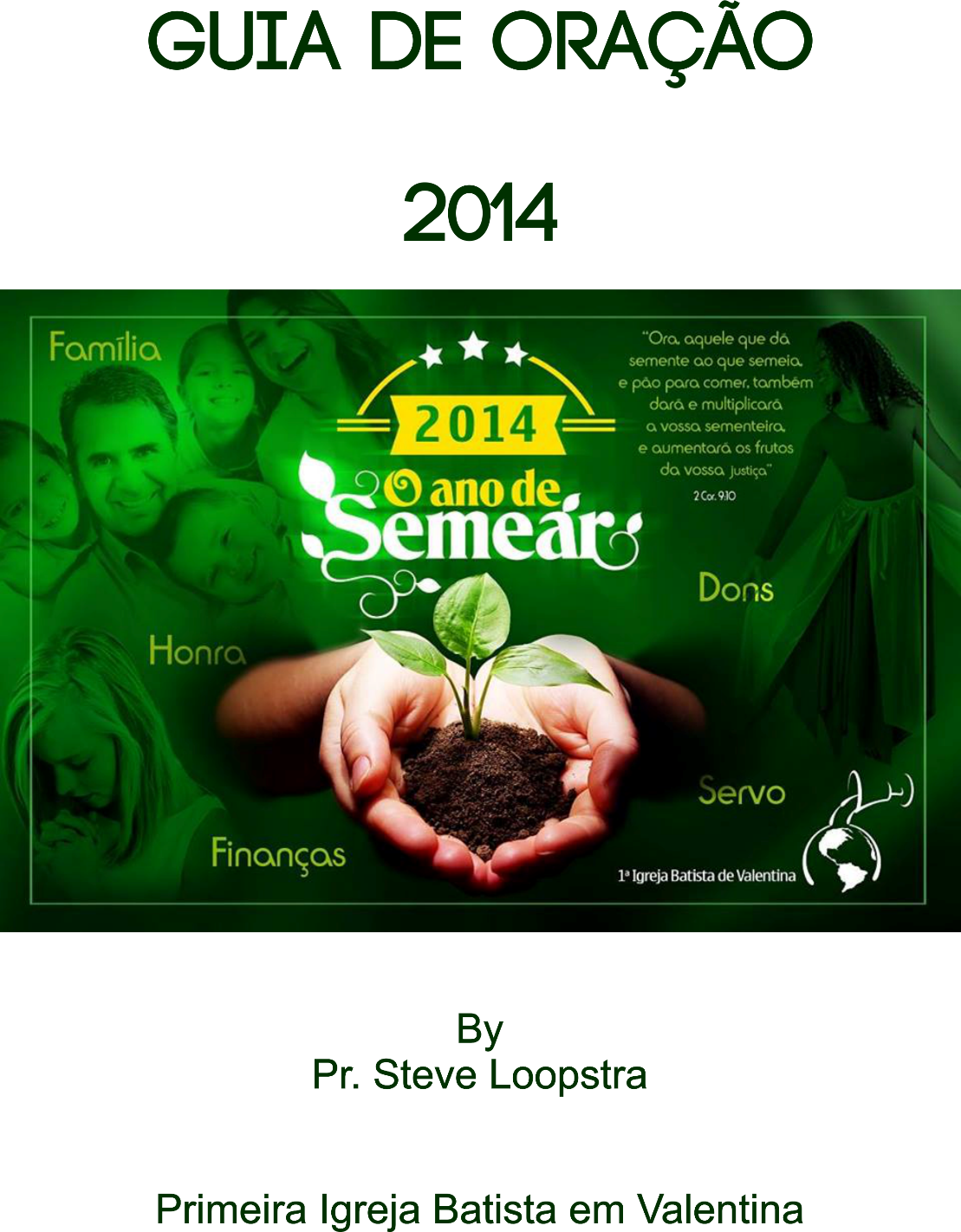 Ano de Semear 
Guia de Oração
1ª SemanaO Ano de Semear - Resumo
 
“Porque Deus é o único que fornece semente para o agricultor e pão para comer . Da mesma forma , ele irá fornecer e aumentar seus recursos e , em seguida, produzir uma grande colheita de generosidade em você.”
2 Coríntios 9:10 ( NVI)
Foco de Oração: O tema da oração para este ano é “O Ano de Semear”. Nos próximos meses, vamos orar a respeito de nossa semeadura como um servo - para ser útil a Deus, semeando nas finanças - a expansão do Reino de Deus, semeando na família - para viver bem e fortalecer a Igreja, semear nos dons - para a edificação do Corpo de Cristo, e semear na Honra - a ser honrado por Deus. Quando orarmos este ano através destas cinco áreas de nossas vidas, abriremos as possibilidades de grande fecundidade para as nossas vidas, para nossas famílias, para nossas igrejas, e do Reino de Deus no mundo inteiro. Assim como com um fazendeiro, se semearmos pouco, colheremos pouco, se semearmos generosamente, colheremos uma colheita generosa, e Deus será glorificado através da nossa fidelidade. Neste momento, somos desafiados a abrir os nossos corações e as nossas mentes com as promessas de Deus para nos abençoar se formos fiéis mesmo com o pouco que podemos ter. Esta semana comece a preparar seu ouvido e mente para entrar em um novo nível de semeadura através de sua vida neste novo ano. Vamos confiar em Deus juntos e ver o que Ele vai fazer em e através de nossa semeadura neste ano.Dia 1: Tire um tempo hoje para agradecer a Deus por essas cinco áreas de semeadura, e as suas grandes promessas para você.Dia 2: Peça ao Senhor para abrir o seu coração e mente para Ele poder usá-lo na semeadura de grandes sementes para a Sua glória.Dia 3: Arrependasse das maneiras que você limitou Deus em sua vida no passado, e determine ser obediente, neste Ano Novo.Dia 4: Ore para que Deus agite dentro de você um grande desejo de semear em generosidade em cada uma destas cinco áreas.Dia 5: Peça a Deus para enchê-lo com uma expectativa para a colheita que você vai ver no momento em que você semear fielmente nestes próximos meses.Dia 6: Ore para que sua igreja esteja entusiasmada para semear sementes para o Reino de Deus.Dia 7: Ore para o renascimento e transformação que vai acontecer se formos fiéis a semearmos em cada uma dessas áreas de nossas vidas.Dia 8: Ore para que as sementes que plantarmos afete todo o mundo para a glória do Santo Nome de Deus.©  Your Servant in Christ Ministries,  2014Ano de Semear 
Guia de Oração
2ª SemanaO Ano de Semear - Características da Boa Semente: PURA
 

Jesus lhes contou outra parábola, dizendo: “O Reino dos céus é como um homem que semeou boa semente em seu campo”.Mateus 13:24 ( NVI)
Foco de Oração: Jesus conta a parábola do agricultor que semeou. Mas quais são as características dessas sementes? Vamos olhar para o que isso significa para nós, o que nós pensamos sobre um ano de semear? “Precisamos semear uma boa semente”. “Boa semente?”. “Boa semente!” E a primeira característica da boa semente é ser pura, ou em outras palavras, é ser geneticamente verdadeira, ou limpa de quaisquer impurezas externas. Se você quer a melhor colheita de maçãs, você precisa de sementes de maçã que são geneticamente puras como maçã e não misturada com outras cacterísticas genéticas de outras frutas. Quando semeamos sementes bíblicas: honra, família, presentes, finanças, serviço ... nossas sementes precisam ser puras e livres de outras motivações, ou outros interesses. Se quisermos colher uma safra pura devemos semear sementes puras. Isto fala das motivações de nosso coração, e nossa compreensão da “Verdade”. Nossas sementes não devem ser misturadas com os desejos pessoais de atenção ou poder, e nossas sementes devem ser dirigidas pela da Palavra de Deus, não misturadas com influências do pensamento do homem ou idéias culturais atuais. É importante para nós compreendermos esta verdade desde o início para que a nossa semeadura e a nossa colheita seja pura para a glória do nome de Deus e Seu Reino.Dia 1: Comece hoje a pedir a Deus para examinar e purificar suas motivações para a semeadura. Esteja         aberto para a voz do Seu Espírito e de sua Palavra.Dia 2: Diante de Deus, dedique-se a apenas a semear sementes puras e limpas de seus próprios motivos ou de sua cultura.Dia 3: Arrependa-se das maneiras que você pode ter semeado as sementes que foram misturadas com as suas próprias motivações.Dia 4: Ore para que Deus lhe mostre como semear sementes que são puras de acordo com a sua Palavra.Dia 5: Peça a Deus para trabalhar no coração de sua família, para que sua família venha semear sementes puras.Dia 6: Ore para que Deus agite outras igrejas em sua cidade para o desejo de semear sementes puras e não contaminados por motivos do homem.Dia 7: Ore pelos seus missionários que suas sementes sejam puras de acordo com a Palavra de Deus.©  Your Servant in Christ Ministries,  2014Ano de Semear 
Guia de Oração
3ª SemanaO Ano de Semear - Características da Boa Semente: Cheia de Vida 

“Haverá uma rica semeadura, a videira dará o seu fruto, a terra produzirá suas colheitas e o céu derramará o orvalho. E darei todas essas coisas como uma herança ao remanescente deste povo.”
Zacarias 8:12 (NVI)
Foco de Oração: Quando começamos a focar este ano em ser um ano de semeadura, começamos a olhar para as características da boa semente. Esta semana vamos olhar para o fato de que a boa semente é cheia de vida. A semente que é cheia de vida vai produzir vida. Uma semente de maçã cheia de vida, não só produz macieiras cheias de vida, mas do fruto da macieira dá vida a aqueles que comem as maçãs e produz mais sementes que estão cheias de vida. As sementes que plantamos na vida dos outros devem ser cheias de vida. O que significa isso? Uma semente de honra deve produzir vida e alegria naqueles que a recebem. Uma semente de finanças deve produzir vida e até mesmo reproduzir na vida daqueles a quem você dá. A semente dos dons do Espírito Santo produzirá vida naqueles que estão a receber o ministério de nossos dons. Uma semente de servir estará produzindo vida a quem servimos. Se você pensar sobre isso, a vida da semente é liberada somente quando a semente morre e libera a vida que Deus colocou dentro dela. Assim é com as nossas sementes. Devemos morrer para nós mesmos para que a vida de Deus, e do Reino de Deus possa ser liberada através das sementes que plantamos. Semear não é sobre nós. A semeadura é sobre a liberação de vida para os outros. A boa semente é cheia de vida e não se agarra a vida, mas libera a vida para abênçoar os outros.Dia 1: Hoje, examine o seu coração. Você está disposto a morrer para os seus desejos para poder semear na vida dos?Dia 2: Peça a Deus hoje, para ensiná-lo a ser um que lança a semente que está cheia da vida de Deus.
Dia 3: Arrependa-se das maneiras que você pode ter semeado as sementes que eram cheias de suas próprias idéias do que da vida de Deus.Dia 4: Ore para que sua igreja semeie as sementes que estão cheias da vida de Deus e da vida do Reino de Deus.Dia 5: Ore por sua família para que, juntos, possam aprender a semear sementes que estão cheias de vida.Dia 6: Ore por outras igrejas em sua cidade, para que eles também semeiem sementes cheias da vida de Deus.Dia 7: Ore pelos missionários de sua igreja para semearem as sementes que estão cheias de vida.©  Your Servant in Christ Ministries,  2014Ano de Semear 
Guia de Oração
4ª SemanaO Ano de Semear - Características da Boa Semente – Morrer“Digo-lhes verdadeiramente que, se o grão de trigo não cair na terra e não morrer, continuará ele só. Mas se morrer, dará muito fruto.”João 12:24 ( NVI)
Foco de Oração: Nosso pensamento final sobre as características da boa semente é muito simples. Jesus ensina o princípio de que todas as pessoas em torno da agricultura sabem, para que uma semente possa reproduzir, ela deve morrer. Uma semente que não morre, e quebre para liberar a vida interior, nunca vai produzir vida. O simples fato é que a semeadura de nossas sementes, as sementes de honra, de serviço, de finanças, dos dons e da família não são sobre nós. Em muitos aspectos, somos como essa semente. Devemos morrer para nossas próprias ambições, nossas próprias idéias de como Deus vai usar nossas sementes. Semeadura não é nem mesmo sobre as sementes. A semente tem que morrer para liberar vida. A semeadura é sobre a colheita. A semeadura é sobre o que essa semente produzirá no futuro após sua morte. Semeando a semente da honra é sobre semear bênção que vai produzir frutos na vida de outra pessoa. Semeando finanças é sobre semear no Reino de Deus para as bênçãos presentes a as futuras, e provisão para o Evangelho. Semera no serviço olha para o crescimento e fecundidade de outras pessoas. Semear nos nossos dons é sobre o crescimento e maturidade do Corpo de Cristo, mesmo para as gerações futuras. A boa semente morre para que a vida dentro daquela produza vida cem vezes para os outros. É um princípio do Reino de Deus.Dia 1: Peça ao Senhor hoje para te ajudar a aprender o princípio da morte da semente na terra para trazer a colheita.Dia 2: Louve ao Senhor, hoje, que coloca a vida em cada semente. Este é o princípio a semente deve morrer.Dia 3: Arrependa-se de algumas maneiras que você não tenha estado disposto a morrer e deixar a sua semente morrer, a fim de trazer uma colheita para Deus.Dia 4: Ore para que sua igreja entenda o princípio da morte da semente.Dia 5: Peça ao Senhor para ajudar a sua família, para que juntos, entendendam este princípio.Dia 6: Ore para que outras igrejas em sua cidade entendendam o princípio de que a semente deve morte para trazer vida.Dia 7: Ore pelos missionários para viverem e ensinarem este princípio do Reino de vida de morte.©  Your Servant in Christ Ministries,  2014Ano de Semear 
Guia de Oração
5ª SemanaO Ano de Semear - Honra - Começa com Cristo“...que subiu aos céus e está à direita de Deus; a ele estão sujeitos anjos, autoridades e poderes.”
1 Pedro 3:22 ( NVI)
Foco de Oração: Pensando em semear sementes de honra, devemos começar onde toda honra realmente começa, com o Senhor Jesus Cristo. O Pai foi honrado pelo Filho quando Ele estava aqui na terra (2 Pedro 1:17) e depois de sua morte, ressurreição e ascensão, Jesus é honrado no céu. Toda a honra, a Escritura diz, é devida a Jesus por causa de Seu sacrifício de amor. Se quiser saber mais sobre a honra, então vamos olhar para a relação entre o Pai eo Filho. Lembremo-nos de que o primeiro lugar de honra é honrar o Filho de Deus. Nós honramos o Filho de Deus através da nossa obediência, da nossa adoração, da nossa vida de oração, seguindo Seu exemplo. Jesus, o Filho de Deus, deve ser sempre o destinatário da nossa maior honra. Quando honramos os outros, é simplesmente um reflexo do nosso honrar o Filho de Deus. Quando honramos os outros desta forma, nós também trazemos honra a Jesus como o autor e destinatário principal de toda a honra. Isto levanta o semear sementes de honra para um nível totalmente diferente. Quando entendemos que toda a honra começa com Jesus e devemos refletir-Lo em nossa honra dos outros, então a honra se torna um ato puro e santo de adoração, e não simplesmente um ato em direção a outra pessoa aqui, mas um ato de adoração ao Rei que é digno de toda a honra.Dia 1: Passe um tempo hoje em adoração, e refleta sobre a honra que é devida ao Senhor Jesus.Dia 2: Hoje, passe um tempo refletindo sobre a relação de honra entre o Pai eo Filho.Dia 3: Arrependa-se pelas maneiras que você não trouxe honra a Jesus como o primeiro lugar em sua vida.Dia 4: Ore pela sua igreja para que ela entenda que Jesus deve ter o primeiro lugar de honra em suas vidas.Dia 5: Ore para que você e sua família entenda como honrar Jesus através de sua vida familiar.Dia 6: Ore pelas outras igrejas em sua cidade, que serjam atraídas para este princípio de honrar o	Senhor Jesus em primeiro lugar.Dia 7: Ore para que seus missionários entendam esse princípio da honra.©  Your Servant in Christ Ministries,  2014Ano de Semear 
Guia de Oração
6ª SemanaO Ano de Semear - Honra - O Modo como Vivemos“Para que possais andar de maneira digna do Senhor, agradando-lhe em tudo, frutificando em toda boa obra, e crescendo no conhecimento de Deus”Colossenses 1:10 (AA)
Foco de Oração: Na semana passada, vimos o fato de que a honra começa com Cristo, na Sua obediência e sacrifício. Ele agora está sentado no lugar de honra com o Pai. Mas nossas vidas devem refletir Cristo, e uma das maneiras que podemos refletir Cristo é pela maneira como vivemos. Quando vivemos nossas vidas em obediência e submissão à vontade e os propósitos de Deus, então, a nossa vida vai honrar e agradar ao Senhor. Isso não acontece por acidente ou sem nossa cooperação. Devemos decidir viver nossas vidas a cada dia, cheios do Espírito Santo, em comunhão com o Pai, escutando a voz do Espírito de Deus, com uma atitude de humildade, amor e buscando o melhor para os outros, em vez de nós mesmos. Como Jesus honrou o Pai, em Sua vida, então somos chamados a honrar o Pai em nossas vidas. Não apenas gestos exteriores, mas atitudes internas. Viver uma vida de honra é mais do que apenas um bom ato em ajuda a outra pessoa de vez em quando. Para que possamos semear, sementes de honra, na vida dos outros, devemos estar vivendo nossas vidas de tal forma que estajamos trazendo honra a nosso Pai Celestial com nossas atitudes e nossas ações, mesmo quando estamos sozinhos e ninguém está olhando.Dia 1: Refletir hoje sobre com que proposito você está honrando a Deus em sua vida diária.Dia 2: Permita que Deus lhe revele quaisquer ações ou atitudes que não trazem honra a ele.Dia 3: Dedique-se hoje como um filho de seu Pai Celestial que o honre a cada dia.Dia 4: Interceda pela sua igreja, que o Espírito Santo espalhe esta verdade em cada coração, começando com o seu.Dia 5: Ore para que você possa ser um exemplo de vida de honra perante seus familiares.Dia 6: Ore pelos líderes e pastores de outras igrejas em sua cidade para sejam preenchidos com esta verdade de viver para honrar o Senhor.Dia 7: Ore pelos missionários que você conhece, que eles vivam vidas de honra perante aqueles a quem servem.©  Your Servant in Christ Ministries,  2014Ano de Semear 
Guia de Oração
7ª SemanaO Ano de Semear - Honra – Honra de Cristo“Mesmo que refinado pelo fogo, é genuína e resultará em louvor, glória e honra, quando Jesus Cristo for revelado.1 Pedro 1:7 (NVI)
Foco de Oração: Assim como Deus o Pai honra a Cristo por Sua fidelidade, esta passagem em 1 Pedro nos diz que vamos receber a honra de Cristo, quando nós comparecermos perante ele, por nossa fidelidade nas provações. Pedro lança alguma luz sobre duas verdades importantes para nós aqui. Primeira, as provações não são coisas para nós evitarmos a todo custo. Principalmente porque as provações de nossa fé não são causadas ​​por Deus, Deus usa essas provações para purificar a nossa fé, com a intenção de esperar que quando permanecemos firmes, Deus nos recompensará por nossa fidelidade. Está no coração do nosso Deus nos abençoar e nos honrar com louvor, glória e honra por nossa fidelidade. A segunda verdade revelada aqui é que, quando Jesus Cristo for revelado em Sua vinda, Ele terá o prazer de ser o único a nos honrar. Assim como o Pai honra o Filho, o Filho honra os Seus filhos. Aqueles com maior autoridade honrar aqueles que agem em fidelidade. Este é um princípio que todos nós precisamos nos lembrar. Se Cristo, o Rei dos reis e Senhor dos senhores irá nos honrar um dia, temos de seguir o Seu exemplo em honrar aqueles que nos rodeiam que são fiéis no seu serviço ao Senhor. A verdade se aplica.Dia 1: Pense em sua atitude para com as provações. Você já viu as provações como uma forma de honrar a Deus?Dia 2: Peça ao Senhor para te ensinar sobre o caminho a seguir, e determine ser fiel.Dia 3: Peça ao Senhor hoje para ajudá-lo a ser como Ele, dando honra àqueles que em sua vida forem fiéis.Dia 4: Ore para que essas verdades sobre provas e honra encha os corações das pessoas em sua igreja.Dia 5: Ore pelas formas como você pode demonstrar honra aos outros membros da sua família.Dia 6: Hoje, ore para que o Senhor ensine a outras igrejas essas verdades sobre honra e provações.Dia 7: Interceda por seus missionários para que sejam fiéis nas provações que enfrentam, e honrem aqueles que servem com eles.©  Your Servant in Christ Ministries,  2014Ano de Semear 
Guia de Oração
8ª SemanaO Ano de Semear - Honra – Honrar aqueles que sofrem“Como vocês sabem, nós consideramos felizes aqueles que mostraram perseverança.”Tiago 5:11 (NVI)
Foco de Oração: Tiago nos diz que devemos dar honra a quem passar por sofrimento. E como é que vamos honrar aqueles que estão passando por sofrimento? Mais tarde, em que o verso, Tiagos nos dá parte da resposta: Você pode ver como o Senhor foi bom para ele no final, porque o Senhor é cheio de ternura e misericórdia. Infelizmente, na igreja quando uma pessoa está sofrendo sob várias provações, Pedro usa o termo, multiforme provações ... as primeiras reações são de perguntar o que a pessoa fez para trazer esse sofrimento para si mesma. Nós, infelizmente, acabamos sendo mais parecidos como os três amigos de Jó do que como o Senhor, que é cheio de ternura e misericórdia. Muitas vezes aqueles que sofrem, acabam sofrendo mais por conta daqueles que tentam encontrar a falhas nele, ou atuar como juiz na vida dos outros ... uma área que está aberta somente para Deus. Como crentes em Cristo, que é cheio de ternura e misericórdia, devemos imitar nosso Pai Celestial e honrar aqueles que sofrem, oferecendo-lhes misericórdia e ternura, não julgamentos ou críticas. Vamos determinar ser o povo de Deus que estão procurando maneiras de honrar aqueles entre nós que estão sofrendo sob várias aflições e circunstâncias. Desta forma, também estaremos honrando a Deus, que é cheio de ternura e misericórdia.Dia 1: Peça ao Senhor para mostrar-lhe todas as maneiras que você não teve um coração para honrar aqueles que sofrem.Dia 2: Peça ao Senhor para transformar o seu coração a um coração cheio de Sua ternura e misericórdia e não de críticas.Dia 3: Arrependa-se por todas as vezes que você julgou aqueles ao seu redor que têm sofrido com várias provações.Dia 4: Ore para que sua igreja ensine os seus membros como honrar aqueles que estão sofrendo.Dia 5: Ore para que sua família possa aprender a ministrar com ternura e misericórdia àqueles que sofrem.Dia 6: Ore por outras igrejas em sua cidade para saberem como honrar aqueles que sofrem, e fazê-lo com ternura e misericórdia.Dia 7: Ore pelos missionários de sua igreja para demonstrarem ternura e da misericórdia de Deus para com aqueles que sofrem.©  Your Servant in Christ Ministries,  2014Ano de Semear 
Guia de Oração
9ª SemanaO Ano de Semear - Honra – Líderes Espirituais“Agora lhes pedimos, irmãos, que tenham consideração para com os que se esforçam no trabalho entre vocês, que os lideram no Senhor e os aconselham.”1 Tessalonicenses 5:12 (NVI)  Foco de Oração: Uma parte importante de um estilo de vida de honra, é entender que o Senhor espera que nós honremos aqueles que são os nossos líderes espirituais. Deus colocou em nossas vidas aqueles que buscam o nosso bem-estar espiritual. Eles são nossos pastores e são responsáveis ​​perante o Senhor, para cuidar de nossas vidas, para nos ensinar, guiando-nos, instruindo-nos e corrigindo-nos quando necessário. Quem está fora do ministério cristão nunca vai entender o trabalho e, por vezes, a angústia e do zelo com as almas sob seu cuidado. Devido a este nível de responsabilidade, somos informados à honrá-los e seu trabalho entre nós. Cada congregação deve levar a sério esta advertência do Senhor e encontrar maneiras de honrar seus líderes. Mas também esta é uma responsabilidade individual de cada crente em Cristo. Como é que vamos honrar os nossos líderes? Primeiro de tudo, com as nossas atitudes e nossas palavras. Nós os honramos por falar bem deles para outros. Nós também os honramos cuidando de suas necessidades físicas, um salário adequado, e outras necessidades. Tenhamos cuidado para não negligenciarmos a Palavra de Deus, ou Deus nos responsabilizará. Comece agora a encontrar maneiras particular ou publica de honrar seus líderes espirituais, bispos, pastores, diáconos, supervisores e líderes de células.Dia 1: Tire um tempo para refletir sobre sua atitude em relação a seus líderes espirituais. Você tem os honrado em palavras e ações?Dia 2: Peça ao Senhor para mostrar-lhe maneiras criativas que você pode honrar seus líderes espirituais.Dia 3: Arrependa-se das maneiras que você não tem honrado seus líderes espirituais e talvez até mesmo falado mal deles ou se rebelou contra sua liderança.Dia 4: Ore pela sua igreja para que ela tenha um coração disposto e desejoso de honrar seus líderes.Dia 5: Ore por sua família para que encontre maneiras criativas para honrar seus líderes espirituais. Ensine as crianças o quanto antes.Dia 6: Ore pelas outras igrejas em sua cidade para ensinarem esta verdade bíblica importante.Dia 7: Ore para que os missionários em sua igreja recebam a honra que é devido ao seu trabalho para o Reino de Deus.©  Your Servant in Christ Ministries,  2014Ano de Semear 
Guia de Oração
10ª SemanaO Ano de Semear - Honra - Pais“Honra teu pai e tua mãe” – este é o primeiro mandamento com promessa –para que tudo te corra bem e tenhas longa vida sobre a terra.Efésios 6:2-3 (NVI)                          Foco de Oração: É interessante que Paulo menciona honrar pai e mãe como o primeiro mandamento com promessa. Ele fala sobre a importância da oirdem que Deus deu para honrar nossos pais. Honrar pai e mãe não é simplesmente um comando para que a vida dos pais possa ser um pouco mais fácil. O princípio bíblico é que honramos aqueles que têm autoridade sobre nós, e que tem a responsabilidade de dar supervisão sobre as nossas vidas. Os pais são responsáveis ​​pela educação dos filhos para serem discípulos do Senhor Jesus Cristo, para amarem e obedecerem a Deus. Os pais são responsáveis ​​por prever e proteger seus filhos. Qualquer um que seja ou tenha sido um pai sabe o peso de tal responsabilidade. Deus nos diz aqui que se queremos uma vida longa e boa, precisamos honrar nossos pais. Isto, por sinal, tem limites de idade ou tempo. Enquanto nossos pais estão vivos, este mandamento se aplica a nossas vidas. Honrar pai e mãe é uma responsabilidade ao longo da vida que é preciso não esquecer. Comece hoje a encontrar maneiras em que você pode honrar seus pais, e você vai ver que Deus sendo fiel a sua promessa. Honor começa em casa, vamos praticar a honra em casa hoje.Dia 1: Reflita sobre a sua vida, e você está honrando seus pais como Deus manda?Dia 2: Arrependa-se de todas as maneiras que você deixou de honrar seus pais. Se você precisa pedir perdão? Peça ainda hoje.Dia 3: Peça ao Senhor para mostrar-lhe maneiras que você pode honrar seus pais, ou ajudar os outros a fazê-lo.Dia 4: Ore por pessoas em sua igreja para que sitam o desejo de honrarem seus pais, obedecendo a essa palavra de Deus.Dia 5: Ore por sua família para que você possa ensinar este princípio e vivê-lo. Ensine os seus filhos acerca deste importante mandamento.Dia 6: Ore para que outras igrejas em sua cidade ensinem fielmente esse princípio bíblico.Dia 7: Ore pelos missionários que você conhece, que eles sejam capazes de ensinar esta verdade às pessoas que ministram.©  Your Servant in Christ Ministries,  2014Ano de Semear 
Guia de Oração
11ª SemanaO Ano de Semear - Honra - Marido Honre Sua Esposa“Do mesmo modo vocês, maridos, sejam sábios no convívio com suas mulheres e tratem-nas com honra, como parte mais frágil e co-herdeiras do dom da graça da vida, de forma que não sejam interrompidas as suas orações.”1 Pedro 3:7 (NVI)
Foco de Oração: Como muitos problemas no casamento, incluindo casamentos cristãos, seriam resolvidos se os maridos levassem a sério este mandamento do Senhor? Em muitos, se não a maioria das culturas, os homens estão cheios de idéias que de alguma forma eles podem ser superiores a suas esposas, às vezes levando ao abuso psicológico ou físico. Mas Deus dá-nos uma imagem diferente de como um marido deve tratar sua esposa. E é dando-lhe honra, tratando-a com compreensão, reconhecendo e respeitando-a como uma parceira igual no dom da salvação de Deus. Maridos não devem, com um olhar superior, como se suas esposas fossem inferiores, mas sim como companheiras, servindo a Deus juntos. Honrar sua esposa significa dar a ela o valor que Deus dá quando diz que ela é mais preciosa do que rubis (Provérbios 31:10). Pedro nos diz aqui que quando os maridos não honrar suas esposas, desta forma, suas orações são impedidas. Há uma conexão espiritual entre o modo como o marido trata a esposa, e a saúde espiritual do casamento, bem como o impacto espiritual de suas orações. Não negligencie essa importante forma de viver a honra em família e na igreja. Deus vai fazer de vocês maridos responsáveis ​​pela forma como tratam suas esposas.Dia 1: Maridos, você realmente vive de uma maneira que esteja honrando a sua esposa por quem ela é?Dia 2: Arrependa-se por todas as maneiras que você não honrou sua esposa, ou a tratou de forma humilhante.Dia 3: Ore para que o Senhor te ensine como honrar sua esposa como um parceiro igual no reino.Dia 4: Ore pelos maridos em sua igreja para que levem esta palavra de Deus a sério em seus casamentos.Dia 5: Orem juntos sobre este assunto e, se necessário arrependam-se pela forma que esta palavra não tem sido vivida em sua família.Dia 6: Ore pelos maridos em outras igrejas em sua cidade para viverem esta palavra honrando suas esposas.Dia 7: Ore para que os missionários tenham sabedoria para ensinar este princípio bíblico em outras culturas.©  Your Servant in Christ Ministries,  2014O Ano de Semear
Guia de Oração12ª Semana
O Ano de Semear - Honra - Honra - Uns aos Outro
Do mesmo modo vocês, maridos, sejam sábios no convívio com suas mulheres e tratem-nas  com honra, como parte mais frágil e co-herdeiras do dom da graça da vida, de forma que não sejam interrompidas as suas orações.1 Pedro 3:7 (NVI)
Foco de Oração: Honrar o outro começa com o amor genuíno que é o fruto do Espírito Santo em nossas vidas. Muitas vezes, na igreja, nossos próprios preconceitos e idéias nos força a colocar uma máscara em torno do outro podemos não "gostar". Mas Paulo nos diz que o nosso amor não deve ser fingido, mas genuíno e isso só pode acontecer pelo poder de do Espírito Santo. Quando nós podemos verdadeiramente amar os outros com o amor de Deus, então estamos em um lugar onde podemos "ter prazer" em honrar uns aos outros. Paulo diz que devemos fazer isso, preferindo os outros antes de nós mesmos. O que aconteceria na igreja, se os membros da igreja passassem  um tempo pensando em como eles poderiam honrar e colocar as necessidades dos outros antes do seu próprio EU? O que aconteceria na igreja se os membros tevessem  prazer em honrar mesmo aqueles que em circunstâncias normais não seria associalisado? Tal foi o caso na igreja primitiva entre os discípulos que vieram de várias origens, e ainda pelo poder do Espírito Santo, demonstrou seu amor para que o mundo foi impactado em uma geração. Esta não é um conselho ocioso que Paulo acrescentou ânimo leve, mas o mandamento de Deus para como devemos nos comportar uns com os outros preferindo, e tendo em honrar os outros acima de nós mesmos.Dia 1: Peça ao Senhor para sondar o seu coração para qualquer maneira que você "fingiu" amar os outros.Dia 2: Arrependei-vos das maneiras de seu amor para outro não foi verdadeiro, ou você não tem procurado honrar outros acima de si mesmo.Dia 3: Peça ao Senhor para dar-lhe um coração com amor genuíno nascido do Espírito Santo         para com o outro. Mesmo aqueles que você não possa normalmente "gostar". Dia 4: Ore por sua família para aprender a mostrar amor genuíno para com os outros, seus vizinhos e membros da sua comunidade.Dia 5: Ore para que sua igreja seja um lugar onde os membros procurem honrar uns aos outros acima de si mesmos.Dia 6: Ore para que outras igrejas em sua cidade seja desafiadas  por esta verdade de Deus.Dia 7: Ore para que seus missionários  venham ensinar isso, assim como viver essa verdade em suas vidas.©  Your Servant in Christ Ministries,  2014Ano de Semear 
Guia de Oração
13ª SemanaO Ano de Semear - Honra - No Casamento CeiaRegozijemo-nos! Vamos alegrar-nos e dar-lhe glória! Pois chegou a hora do casamento do Cordeiro, e a sua noiva já se aprontou.Apocalipse 19:7 (NVI)
Foco de Oração: Encerramos esta seção em honra a o grande esperança da Igreja, a Ceia das Bodas do Cordeiro. Esse tempo em que a Igreja, a Noiva de Cristo está finalmente unida com seu Esposo. Durante todo o tempo da Igreja, a grande expectativa é de que o tempo em que a noiva vai finalmente se unir com seu Noivo, para nunca mais se separar para sempre. Este versículo descreve o coração da Noiva de Cristo... " vamos ser feliz e se alegrar,  e vamos dar honra a ele. " Honra começa e termina com Jesus. Quando a Igreja está reunida na Ceia das Bodas do Cordeiro , as nossas preocupações não será para como os outros nos tratados ou que fez o que foi que nós não gostamos . Nosso sentimento será o de júbilo e dando honra a quem nos redimiu e nos fez sentar-se com ele em sua mesa de festa de casamento. Por toda a eternidade vamos honrá-Lo, para nos redimir, e Ele nos honrará , dando-nos um lugar na grande festa do casamento que. São seus olhos naquele dia? Você está vivendo na gloriosa esperança de que um dia você se junte os santos para se reunir com o nosso Noivo e Salvador? Como seria a sua vida  hoje se  começasse a mudar vivendo a sua vida à luz do dia glorioso? O que mudaria se você soubesse que todos os cuidados deste mundo vai derreter na luz da presença gloriosa de nosso Santo Esposo? Examine sua vida hoje. Você está pronto, se ele fosse chamar-nos hoje? Você está carregando fardos que o impedem de olhar para esse dia? Comece hoje a viver a sua vida à luz desta verdade grande e glorioso da Escritura ... nós estaremos contentes e se alegrar e dar honra na Ceia das Bodas do Cordeiro. Dia 1: Procure em seu coração hoje. Você está realmente vivendo à luz da Ceia das Bodas do Cordeiro?Dia 2: Peça ao Senhor para perdoá-lo de maneiras que você perdeu de vista esta gloriosa esperança.Dia 3: Implorar ao Espírito de Deus para transformar o seu coração para que você começar agora a viver uma vida de alegria e regozijo e honrá-Lo.Dia 4: Ore para que sua família iria aprender a alegria desta esperança que nos está proposta. Ensine seus filhos esta gloriosa verdade.Dia 5: Ore pelos seus líderes da igreja para ensinar esta verdade como o Senhor leva a dar esperança aos santos.Dia 6: Ore pelas outras igrejas em sua cidade para ser revivido a esta gloriosa esperança do Casamento Ceia.Dia 7: Ore para que seus missionários ensinar isso tão bem e encontrar coragem para continuar os seus ministérios, à luz desta verdade.©  Your Servant in Christ Ministries,  2014Ano de Semear 
Guia de Oração
14ª Semana                            O Ano de Semear - Finanças - Tudo Pertence a Deuspois todos os animais da floresta são meus, como são as cabeças de gado aos milhares nas colinas.Salmos 50:10 (NVI)
Foco de Oração: Nosso segundo tema neste ano de semeadura é na área de finanças. Este é um assunto que pode ser difícil para muitas pessoas , por várias razões. Mas vamos começar este importante assunto com uma verdade muito fundamental. Isso é simplesmente: tudo pertence a Deus. O versículo do Salmo 50:10 fala com uma cultura agrícola, mas a verdade é que não importa o que a cultura, não importa o que o período de tempo em nossa história, Deus é o verdadeiro e primeiro proprietário de tudo. E por que isso? A primeira razão é que Ele criou tudo. Tudo o que existe, Deus criou e, portanto, por direito de criação, que pertence a ele. A segunda razão é que Ele é Deus. Ele é o governante de tudo. Toda a criação está sob sua autoridade e controle. Isso é importante para nós entendermos, no início do nosso pensamento de semear sementes de finanças, porque se conseguirmos uma verdadeira compreensão desta verdade fundamental, que vai se libertar da tendência para segurar o nosso "coisas" e as nossas finanças . Se pudermos entender esta verdade de que Deus é dono de tudo, estaremos livres da prisao  de " propriedade. " Essa liberdade vai lançar -nos a ser livres para semear sementes de finanças na obra do Reino de Deus. Nós estaremos livre de qualquer " ressentimentos " de ter que dar, porque percebemos que todos nós temos é por empréstimo de Deus. Precisa de ajuda com este assunto? Faça um inventário de tudo o que tem, e como você escrever cada itens, liberá-lo para Deus, dizendo: Senhor, eu reconheço isso pertence a Ti, e o Senhor me emprestou por um tempo. Comece agora a reconhecer que tudo o que você realmente tem pertence a Deus. Você vai encontrar uma grande liberdade nessa verdade. Dia 1: Faça  um inventário de tudo que você tem , e reconhece que o primeiro proprietário é realmente Deus.Dia 2: Peça ao Senhor para perdoá-lo de maneiras que você reivindicou a posse de suas coisas e finanças.Dia 3: Peça ao Senhor para dar-lhe uma nova liberdade para semear as sementes de finanças em sua obra no reino de Deus.Dia 4: Interceda por sua família para aprender a viver na realidade deste ensino bíblico.Dia 5: Ore pelos seus líderes da igreja para ensinar esta verdade como o Senhor leva -los em seu ministério.Dia 6: Ore pelas outras igrejas em sua cidade para ensinar esta verdade fundamental da Escritura.Dia 7: Ore pelos missionários de sua igreja para viver e ensinar esta verdade no reino de Deus em seu campo missionário.©  Your Servant in Christ Ministries,  2014Ano de Semear Guia de Oração 15ª SemanaO Ano de Semear - Finanças - Somos Administradores para Abençoar“Por isso, eu lhes digo: Usem a riqueza deste mundo ímpio para ganhar amigos, de forma que, quando ela acabar, estes os recebam nas moradas eternas.”Lucas 16:9 (NVI)Foco de Oração: Uma vez que nós estabelecemos em nossos corações que todas as coisas pertencem a Deus, então nós temos a liberdade de aprender esta segunda grande lição: somos chamados a usar nossos recursos terrenos para abençoar os outros. Nós abençoamos os outros como nós sabiamente abençoamos outras pessoas usando os recursos que Deus nos deu, sabendo que Ele proverá todas as nossas necessidades. Eu não posso te dizer o quanto móveis temos dado para abençoar e ajudar os outros, e ainda que sempre pareceu achar que temos alguma coisa que alguém pode usar. E Deus provê para nós o que precisamos para a nossa própria casa, e, geralmente, para além das nossas expectativas. Abençoando os outros com os nossos recursos não envolve apenas dinheiro, mas os nossos bens materiais, alimentos, roupas, tudo o que Deus emprestou para nós, está disponível para abençoar a outros como o Senhor nos leva. Isto significa também que devemos ter corações que estão abertos para compartilhar, e aberto a ouvir o Senhor quando Ele quer nos dizer o que compartilhar com quem. A semente de finanças envolve o nosso dinheiro e todas as nossas posses, em cooperação com os propósitos e vontade de Deus. A promessa de Deus é que a nossa fidelidade aqui resultará em recompensa em nossa casa eterna. É chegada a hora do povo de Deus a deixar suas possessividade de dinheiro e de coisas, e aprender a semear sementes de bênçãos para a vida dos outros, como o Espírito de Deus vai levar. É uma promessa surpreendente que a semeadura de sementes terrenas de dinheiro e posses nos ganhar recompensa eterna que não pode ser roubado, ferrugem ou desgaste. A lição é clara, use seus bens para semear sementes de bênçãos para a vida dos outros. Dia 1: Você já fez todos os seus bens à disposição de Deus se Ele lhe pede para dá-los? Dia 2: Diga ao Senhor, hoje, que você está disposto a ser uma bênção para outros através de suas posses. Dia 3: Peça ao Senhor para levá-lo a semear sementes de bênçãos para os outros através de suas finanças e posses. Dia 4: Orar juntos como sua família que Deus ira levá-lo como ser uma bênção para os outros desta forma. Dia 5: Ore para que sua igreja seja um lugar onde os membros pratique uns com so outros as suas posses e finanças bênçãos. Dia 6: Ore para outras igrejas para elas ensinem e pratiquem esse ensinamento bíblico. Dia 7: Ore para que aqueles no campo missionário que lutam muitas vezes com as finanças estejam livres para praticar esta verdade.© Your Servant in Christ Ministries, 2014Ano de Semear 
Guia de Oração
16ª SemanaO Ano de Semear - Finanças – Entregando as Primícias
Honre o Senhor com todos os seus recursos e com os primeiros frutos de todas as suas plantações os seus celeiros ficarão plenamente cheios, e os seus barris transbordarão de vinhoProvérbios 3:9-10 (NVI)
Foco de Oração: O primeiro lugar que nós começamos em doação de nossos recursos está a dar os primeiros frutos de volta para o Senhor, que é o proprietário e provedor de tudo que recebemos. Se entendermos os dois primeiros princípios , então é um passo natural para nós para dar prazer ao Senhor a primeira e melhor parte de nossos recursos. O Senhor promete que se formos fiéis a este princípio básico das finanças que Ele irá fornecer para tudo o que precisamos e além de nós. Os nossos celeiros se encherão de fartura e os nossos lagares transbordarão de vinho, símbolos da abundância da provisão de Deus quando nós somos fiéis a dar  primeiro eo melhor de nosso aumento . Pode ser uma tendência para nos dar ao Senhor depois de ter tido o cuidado de nós mesmos, ou dar-lhe o " segundo melhor ", porque nós sentimos que merece o melhor, porque nós merecemos. Mas a advertência de Deus é muito clara em Malaquias capítulo 1 que menos do que o melhor são ofertas poluídas e uma ofensa ao Senhor , resultando em falta de nossa parte . A promessa de Deus é clara , e nós temos a oportunidade de honrar o Senhor em primeiro lugar com a oferta de nossas vidas, em seguida, oferecendo os nossos primeiros frutos a ele por seu uso. Não deixe que o inimigo lançe uma mentira em sua mente que isto é opcional em sua vida. Este é um princípio espiritual básico da maneira que Deus tem feito o nosso mundo para operar. Assim como a lei da gravidade , a Lei das Primícias nos abençoará se obedecê-la , mas nos prejudicar se ignorá-la. Se você ainda não está dando seus primeiros frutos , determinar hoje para começar a obedecer a Deus nesse assunto e ver como Ele vai abençoar sua obediência.Dia 1: Você está atualmente dando os primeiros frutos e melhor para o Senhor em primeiro lugar ? Se não, se comprometa a começar hoje.Dia 2: Confesse ao Senhor as maneiras que você não tenha dado o melhor e primeiro de seus bens para ele.Dia 3: Peça ao Senhor para ensiná-lo e ajudá-lo a ser fiel na entrega de seus primeiros frutos .Dia 4: Orar juntos como uma família e pedir ao Senhor para ajudá-los  a ser fiel em dar os seus primeiros frutos. Dia 5: Ore para que as famílias em sua igreja a seja fiel em dar os seus primeiros frutos ao Senhor em todas as áreas.Dia 6: Interceda para as outras igrejas em sua cidade para ensinar e praticar este princípio bíblico.Dia 7: Hoje orar por seus missionários que eles também estariam livres para dar seus primeiros frutos ao Senhor.©  Your Servant in Christ Ministries,  2014Ano de Semear Guia de Oração17ª SemanaO Ano de Semear – Ensinando o Temor a DeusComam o dízimo do cereal, do vinho novo e do azeite, e a primeira cria de todos os seus rebanhos na presença do Senhor, o seu Deus, no local que ele escolher como habitação do seu Nome, para que aprendam a temer sempre o Senhor, o seu Deus.Deuteronômio 14:23 (NVI)
Foco de Oração: Esta passagem nos ensina uma lição valiosa em nossa compreensão da semeadura das sementes de dar. Quando trazemos nossos dízimos fielmente a Deus, com base no ensino já vimos, que Deus é dono de tudo, que tudo que temos  Ele nos emprestou para a Sua glória, e que estamos a trazer a primeira parte  e melhor para Ele, aprendemos a valiosa lição. O temor de Deus. A idéia do temor de Deus é muitas vezes incompreendido. Muitos pensam do temor de Deus como o tipo de medo que você teria se você conheceu um grande urso na floresta. Ou o medo de ficar em apuros com Deus. Mas não é isso que a Bíblia nos ensina a respeito de Deus. A Bíblia ensina que o temor de Deus é a convergência do temor, reverência, adoração, honra, adoração, confiança, gratidão, amor, e, sim, medo. Em um sentido de leitura, o temor de Deus é compreender Deus corretamente, e vivendo à luz do que Deus realmente é. Portanto, quando nós trazemos nossos primeiros frutos a Deus, honrá-Lo pelo que Ele é, e como nós honrá-Lo pelo que Ele é, nosso criador, nosso pastor, nosso Redentor, Aquele que nos ama, aquele que nos mantém responsáveis por nossas ações e nossa fé Nele, então começamos a aprender o temor de Deus através de nossa doação. Aprendemos a dar a Deus o lugar que Ele merece semeando as sementes de nossas finanças de bom grado e com alegria para a obra do Seu Reino. Quando entendemos os caminhos de Deus em nossas vidas, começamos a experimentar um novo nível de paz, satisfação e alegria . O tipo de vida que pretende para nós é ter como andar em harmonia com os Seus caminhos. Você está aprendendo o temor de Deus através de sua doação? Tire um tempo esta semana para aprender esta importante lição de vida com Deus. Dia 1: Medite hoje em versos sobre o temor do Senhor: Salmo 111:10; Salmo 19:9 ; Jó 28:28 ; 2 Crônicas 19:9.Dia 2: Confesse ao Senhor as maneiras que você não tenha procurado o temor de Deus em sua vida e sua doação.Dia 3: Peça ao Senhor para ajudá-lo a entender o ensino bíblico do temor do Senhor.Dia 4: Ore para que você e sua família estarão aprendendo juntos o temor do Senhor.Dia 5: Ore para que seus líderes da igreja estejam ensinando os princípios bíblicos de temor do Senhor, e, especialmente, no que se refere a semear sementes de dar dizimos.Dia 6: Ore para que outras igrejas em sua cidade ensinem  esses princípios também.Dia 7: Ore para que os missionários que você sabe que vai estar a viver nesta verdade a ensiná-los em seus campos missionários.©  Your Servant in Christ Ministries,  2014Ano de Semear 
Guia de Oração
18ª SemanaO Ano de Semear – Finanças - Dar com AlegriaCada um dê conforme determinou em seu coração, não com pesar ou por obrigação, pois Deus ama quem dá com alegria.2 Coríntios 9:7 (NVI)
Foco de Oração: Quando entendemos o verdadeiro ensinamento bíblico de semear as sementes de nossas finanças e nossas primícias, nós também descobrimos que nossa doação é acompanhado com alegria. Este tipo de alegria vem de um coração que não se ressentem ter que dar, mas sim procura oportunidades para semear as sementes de bênção para a vida dos outros. Paulo nos diz que há uma grande liberdade neste tipo de doação. Liberdade que vem de ouvir de Deus a respeito de como devemos dar. A liberdade de dar relutantemente ou em resposta à pressão dos outros sobre como , ou o quanto devemos dar. Esta alegria vem de um coração que, em cooperação com o Espírito Santo tem total liberdade para semear as sementes de bênção para o trabalho do Reino de Deus, para a vida de quem precisa, e para a vida da igreja. Esse tipo de liberdade só pode vir quando entendemos o ensino bíblico a dar, e viver em obediência aos princípios de Deus. E Paulo nos diz que quando nossos corações estão puros e livres, e nós damos com esse tipo de liberdade e alegria, Deus ama  quando damos alegremente. Ele agrada o coração de Deus quando Ele nos vê dando com um coração alegre. O oposto também é verdadeiro. O coração de Deus se entristece quando vê nos dar de pressão ou com ressentimento em nossos corações. Quando um crente está dando como Deus planejou , o crente está cheio de alegria em dar, eo coração de Deus se agrada aos Seus filhos obedientes. Que verdade maravilhosa para nós fazer como nosso objetivo, para dar alegria para que os nossos corações se alegram, e o coração de Deus se alegra da nossa semeadura sementes de bênção nas vidas e ministérios dos outros. Dia 1: Deixe Deus examinar seu coração hoje. Você está dando alegremente, ou você está abrigando ressentimento ou dar sob pressão?Dia 2: Arrependei-vos perante o Senhor, por todas as maneiras seus semear de finanças e primeiros frutos não foi de acordo com as diretrizes de Bíblias.Dia 3: Ore para que o Senhor vai ajudar você a ter um coração alegre em sua doação.Dia 4: Ore para que você e sua família estejam alegres doadores, encontrando novas maneiras de semear as sementes.Dia 5: Ore pela sua igreja para ser preenchido com os que dão com alegria para a obra da igreja.Dia 6: Ore para que outros crentes em sua cidade venham aprender este princípio bíblico importante.Dia 7: Ore pelos missionários da sua igreja a ser apoiados por pessoas que dão o seu trabalho alegremente.©  Your Servant in Christ Ministries,  2014Ano de Semear 
Guia de Oração
19ª SemanaO Ano de Semear – Deus supre as nossas necessidades
O meu Deus suprirá todas as necessidades de vocês, de acordo com as suas gloriosas riquezas em Cristo Jesus.Filipenses 4:19 (NVI)
Foco de Oração: Esta é uma passagem maravilhosa que nos ensina muito sobre semear as sementes de doação de nossas finanças. Paulo elogia os Filipenses por sua generosidade em dar às suas necessidades, mesmo em sua própria necessidade. Paulo continua a dizer-lhes que ele aprendeu o segredo do contentamento. Uma valiosa lição para todos nós. Ele aprendeu a estar contente em qualquer circunstância. Se ele tem muito ou pouco, Paulo sabe ser contente. Em seguida, ele compartilha com eles o segredo deste contentamento. O simples fato de que, quando estamos a dar como Deus nos ensinou, dando o melhor, suprindo às necessidades dos outros, Deus suprirá todas as nossas necessidades. A primeira coisa a notar neste versículo é que Paulo diz que Deus suprirá TUDO o que precisamos. Deus não é mesquinho. Ele quer derrama Suas bênçãos e Sua abundância. Como vivemos em harmonia com o plano de Deus, Ele vai se certificar de que não temos falta. A segunda coisa a notar neste versículo é que Paulo diz que Deus suprirá todas as nossas necessidades segundo as suas riquezas na glória em Cristo Jesus. Segundo tem a idéia da medida ou padrão pelo qual algo é medido. Qual é a medida da riqueza de Deus na glória? Infinito! É de acordo com esta medida que Paulo diz que Deus suprirá nossas necessidades como nós aprendemos a semear as sementes de doação de nossas finanças. Que promessa maravilhosa de Deus! Como não correr para obedecer a Deus na área de dar quando Deus promete suprir todas as nossas necessidades de acordo com a medida de suas riquezas na glória em Cristo Jesus. Empenhemo-nos de novo hoje para este tipo de um estilo de vida que semea. Dia 1: Você já aprendeu o segredo do contentamento como Paulo descreve nestes versos? Deixe que Deus examine o seu coração e viva nesta matéria.Dia 2: Peça ao Senhor para ensinar-lhe o segredo do contentamento sabendo que Ele suprirá todas as suas necessidades.Dia 3: Ore para que você terá um coração que está contente e ansioso para suprir às necessidades dos outros e obra do Reino de Deus.Dia 4: Ore por sua família, hoje, que você pode ser uma família que lhe semea na fé, com base nesses versos.Dia 5: Ore para que os membros de sua igreja vai ser cada vez mais empenhada em semear de acordo com a provisão de Deus.Dia 6: Ore pelos cristãos de outras igrejas em sua cidade para ser cometidas a essas verdades.Dia 7: Ore para que esta verdade pode ser uma parte da vida e do ministério dos missionários de sua igreja.©  Your Servant in Christ Ministries,  2014Ano de Semear 
Guia de Oração
20ª SemanaO Ano de Semear – Dar, garante nossa alimentaçãoDêem, e lhes será dado: uma boa medida, calcada, sacudida e transbordante será dada a vocês. Pois a medida que usarem também será usada para medir vocês”.Lucas 6:38 (NVI)
Foco de Oração: A Bíblia está cheia de versículos que nos ensinam sobre finanças e semear as sementes de nossas finanças. Muitos dos que nos assegura de suprimento de nossas necessidades de Deus como nós damos. Jesus ensina-nos uma verdade importante neste versículo ; quando damos como Ele ordena , Ele irá fornecer em abundância. E, a quantidade e atitude com a qual damos irá determinar como Deus supre as nossas necessidades. Dando de uma forma bíblica é simplesmente uma parte de viver uma vida de sabedoria. Provérbios 8:20-21 nos diz que quando andamos na sabedoria divina, nossos tesouros será preenchido. Mas, quando andamos na sabedoria divina, não estamos dando, porque queremos ter mais, damos porque estamos caminhando em alinhamento com os princípios da sabedoria que Deus estabeleceu antes da fundação do mundo (Provérbios 8). Ganancia não é uma parte da sabedoria divina ou doação divina. A ganância e o desejo descontrolado por riquezas terrenas são um sinal de que os nossos corações não estão em alinhamento com caráter e princípios de Deus. Um coração humilde cheio de sabedoria divina se alegrará em dar, e ser grato pelas formas criativas em que Deus suprirá todas as suas necessidades. Ter nossos tesouros cheios não é simplesmente ter uma conta bancária gorda, mas ter uma vida transbordando com a graça, amor, misericórdia, sabedoria e contentamento que só Deus pode fornecer. Este tipo de vida é uma vida transbordando de alegria , em comunhão com o nosso Deus misericordioso. Se você ainda não está dando, desta forma, determine  a começar hoje, e descobrir que Deus será fiel a sua palavra.Dia 1: Procure em seu coração hoje para quaisquer segundas intenções em sua doação . Peça a Deus para ajudá-lo a ver o seu coração, como Ele o vê.Dia 2: Confesse todas as maneiras que você já pensou em dar como um meio de suprir a sua ganância.Dia 3: Peça ao Senhor para dar-lhe um coração de sabedoria na área de semear sementes de dar finanças.Dia 4: Como uma família , ore para que Deus  te ensine a ser uma família que gosta de dar.Dia 5: Ore pela sua igreja para ensinar fielmente o ensino bíblico sobre dar e semear sementes de finanças.Dia 6: Ore para que os crentes em sua cidade terá estas verdades ao coração e sua doação irá transformar a sociedade em que você vive.Dia 7: Interceda pelos missionários que você conhece, que Deus suprirá suas necessidades a ponto de transbordar para a Sua glória.©  Your Servant in Christ Ministries,  2014Ano de Semear 
Guia de Oração
21ª SemanaO Ano de Semear – Finanças - Semeando agora e para a eternidadeE Deus é poderoso para fazer que lhes seja acrescentada toda a graça, para que em todas as coisas, em todo o tempo, tendo tudo o que é necessário, vocês transbordem em toda boa obra.  Como está escrito: “Distribuiu, deu os seus bens aos necessitados; a sua justiça dura para sempre”2 Coríntios 9:8-9 NVI)
Foco de Oração: Estes versículos nos ensinam verdades maravilhosas sobre semear sementes de nossas finanças. Como estamos alegres doadores (v. 7). Deus suprirá tudo o que precisamos, e Ele irá fornecer o suficiente não só para atender todas as nossas necessidades, mas para nós ter em excesso para compartilhar com outras pessoas necessitadas. Mas há mais. Nossa entrega nesta vida, será lembrado em eterno Reino de Deus. Quando damos generosamente e alegremente com o que Deus nos dá, não é apenas para esta vida, mas nossa doação tem conseqüências eternas. Não é de admirar que Jesus ensinou que não precisa se preocupar com o que vai comer ou vestir, pois Deus vai cuidar de nós. Somos precioso para Ele (Mateus 6:25-34). Devemos viver nossas vidas em um padrão diferente do que o mundo que nos rodeia. Devemos viver nossa vida em alinhamento com a Palavra de Deus, e viver com a eternidade em vista. Quando vivemos dessa forma, vamos viver uma vida sob a cobertura de bênçãos de Deus. Este não ensina um evangelho " da prosperidade", mas sim o fornecimento de todas as nossas necessidades. Se cada crente compreendece e viversse nesta verdade, isso mudaria nossas sociedades como a igreja atende às necessidades do necessitado, e demonstrar através de suas vidas a fidelidade de Deus. Que bênçãos esperam, não só a igreja, mas a sociedade. se os crentes só ira viver em obediência a estas verdades da Palavra de Deus. E você? Você está experimentando a fidelidade dessas promessas em sua vida hoje?Dia 1: Medite hoje sobre como o seu semear  aqui e agora vai ser visto à luz da eternidade.Dia 2: Peça ao Senhor para perdoá-lo de maneiras que você não tenha tido a eternidade em mente a sua doação.Dia 3: Peça ao Senhor para ajudá-lo a pedir a sua vida à luz da eternidade. Especialmente na área de finanças.Dia 4: Ore para que sua família vai aprender e viver essas verdades em sua vida como uma família.Dia 5: Peça ao Senhor para tocar os corações das pessoas em sua igreja para entender estas verdades, e vivê-la em suas comunidades.Dia 6: Ore para que os crentes daria generosamente para atender às necessidades das pessoas em suas comunidades para a glória de Deus.Dia 7: Ore para que Deus venha prover  abundante para as necessidades dos missionários em sua igreja.©  Your Servant in Christ Ministries,  2014Ano de Semear 
Guia de Oração
22ª SemanaO Ano de Semear – Finanças - Viver em contentamentoConservem-se livres do amor ao dinheiro e contentem-se com o que vocês têm, porque Deus mesmo disse: “Nunca o deixarei, nunca o abandonarei”Hebreus 13:5  (NVI)
Foco de Oração: Parece apropriado para fechar nosso segmento em semear sementes de nossas finanças, lembrando esse comando importante; viver a sua vida de uma maneira que não está cheio de cobiça, mas contentar-se com as coisas que estão diante de você. O escritor de Hebreus quer que encontremos o nosso contentamento não na apreensão de mais coisas em nossas vidas, mas sim de se contentar com as coisas que temos, sabendo que a presença de Deus conosco sempre nos assegura de ter tudo o que precisamos. Nosso modo de vida é para ser caracterizado por contentamento. A palavra contentamento neste verso tem a idéia de estar satisfeito com o que está diante de nós. Uma criança é egocêntrica e sempre dizendo: "Eu quero, eu quero. " Maturidade ensina que não podemos ter e nem sempre precisa de tudo que queremos. Contentamento neste contexto é a maturidade para saber que quando vivemos de acordo com os princípios da Palavra de Deus, a Sua presença será suficiente para nós se temos pouco ou muito (Filipenses 4:11). Uma vida de contentamento não depende da quantidade de dinheiro ou o número de coisas, ou o tamanho da nossa casa, ou até mesmo se temos uma casa ou não. Contentamento não baseia a alegria nas coisas materiais, mas de uma vida em comunhão com o Deus que promete suprir todas as nossas necessidades e muito mais. Você sabe o segredo da alegria de contentamento? Ou você ainda está pensando que, se você só tinha mais você ficaria feliz? Que este versículo seja seu guia. Dia 1: Peça ao Senhor que lhe mostre se você está realmente vivendo uma vida de contentamento. Ouça atentamente a Sua voz.Dia 2: Peça ao Senhor para perdoá-lo de maneiras que você tem pensado mais faria você mais feliz.Dia 3: Peça ao Senhor para lhe ensinar um estilo de vida de contentamento , à luz das promessas na Sua Palavra.Dia 4: Ore como uma família que você pode aprender em conjunto para viver uma vida de contentamento. Este presente para seus filhos e netos.Dia 5: Interceda para a sua igreja , que este ensino seria recebido com corações alegres dispostos.Dia 6: Ore para que outras igrejas iriam ensinar as verdades bíblicas de semear sementes de finanças para o seu povo.Dia 7: Ore por um coração de contentamento para os missionários que são realmente dependentes de Deus para todas as suas necessidades.©  Your Servant in Christ Ministries,  2014Ano de Semear 
Guia de Oração
23ª SemanaO Ano de Semear – Família - Idéia de DeusPor essa razão, o homem deixará pai e mãe e se unirá à sua mulher, e eles se tornarão uma só carne.Gênesis 2:24 (NVI)
Foco de Oração: Vamos agora começar a olhar para o assunto de semear as sementes na família. E quando começamos a olhar para este assunto importante, precisamos entender que a família não é um produto da evolução social. A família foi instituída por Deus. A família nasceu da própria natureza de Deus. A família é um reflexo da unidade e diversidade do Deus trino, que é Pai, Filho e Espírito Santo, para a família reflete a natureza de Deus como marido, mulher e filhos. Quando Deus diz que não é bom que o homem esteja só, era porque a solidão é contrária à maneira como Deus criou o universo. Toda a criação de Deus reflete Sua natureza. Por exemplo: o tempo consiste em passado, presente e futuro. O universo é composto de espaço, matéria e tempo. A trindade de Deus é refletida em instituições sociais. A família sendo um desses. Nas próximas semanas, vamos olhar para a forma como a família é um reflexo da unidade e diversidade da Divindade. Mas nunca devemos esquecer que a família nasce do coração e da própria natureza de Deus. É a Sua idéia, e é funcionar como Ele projetou, para que a família vai ser um instrumento de bênção para o outro e para o mundo. Nosso desejo deve ser o de procurar formar nossas relações familiares para refletir a unidade e harmonia da natureza trina de Deus. Se isso está acontecendo, nossas famílias serão preenchidos com a natureza, alegria, poder e propósito de Deus. A família é idéia de Deus.Dia 1: Isso é um conceito novo para você que a família é para refletir a própria trindade de Deus?Dia 2: Peça ao Senhor para abrir o seu entendimento do que a natureza da família realmente precisa ser.Dia 3: Ore para que o Senhor vai te ensinar a ver o caráter da natureza de Deus em Sua criação .Dia 4: Ore para que sua família vai cada vez mais refletir a unidade e diversidade que Deus projetou para ter.Dia 5: Ore para que as famílias em sua igreja para ser um reflexo da unidade e da diversidade da natureza de Deus.Dia 6: Interceda por outros crentes em sua cidade, que eles vao aprender a verdadeira natureza da família como concebido por Deus.Dia 7: Ore para que seus missionários sejam capazes  de ensinar essas verdades para aqueles que ministram.©  Your Servant in Christ Ministries,  2014Ano de Semear 
Guia de Oração
24ª SemanaO Ano de Semear – Família - Reflete a TrindadeEu me alegrava com o mundo que ele criou, e a humanidade me dava alegria.Provérbios 8:31(NVI)
Foco de Oração: A família é a idéia de Deus, e é projetado para refletir a relação da trindade. Dentro da relação do Pai, do Filho e do Espírito Santo, não há relação, união, comunhão, intimidade, companheirismo, amor e comunidade - estas coisas têm existido desde toda a eternidade dentro do relacionamento da Divindade. Assim, eles servem como base para o funcionamento harmonioso e ordenado de criação. Isso inclui a forma como a família é para funcionar. Dentro da família, há de ser o amor e a relação entre marido, mulher e filhos. Há de ser união e intimidade do marido e da esposa para se tornar uma só carne. Há de ser companheirismo e comunhão entre o marido, a esposa e os filhos. Quando estes elementos estão em sua ordem e função adequada, a família vive em harmonia, e pode ser a fonte de semear sementes de bênção na sociedade. E quando a família está funcionando como Deus projetou para funcionar, a sociedade pode funcionar melhor do jeito que Deus projetou também. É por esta razão que a família está sob ataque hoje em cada uma destas diferentes áreas, de relacionamento, de união, comunhão, intimidade, companheirismo, amor e da comunidade. Hoje, talvez mais do que nunca precisamos orar para que a família verdadeiramente seja  função para que ele irá refletir a relação da Trindade que o projetou. Como você esta orando para sua família?Dia 1: Sua família está crescendo em cada uma dessas sete áreas? Peça a Deus para lhe mostrar.Dia 2: Peça ao Senhor para ajudar a sua família estar aprendendo e crescendo em cada uma dessas áreas para se tornar uma família saudável que reflete Deus para a sociedade.Dia 3: Arrependa-se de todas as maneiras que a sua família tem negligenciado qualquer um destes sete características.Dia 4: Orar juntos como uma família e pedir a Deus que sua família deve ser semelhante a de Seu design.Dia 5: Ore para que as famílias em sua igreja estar crescendo em cada uma dessas sete áreas de relacionamento.Dia 6: Ore pelas famílias nas outras igrejas em sua cidade, que eles posso estar crescendo nessas áreas também.Dia 7: Ore para que seus missionários famílias também estará aprendendo e ensinando esta importante verdade.©  Your Servant in Christ Ministries,  2014Ano de Semear 
Guia de Oração
25ª SemanaO Ano de Semear – Família - Para fortalecer a Igreja“Por essa razão, o homem deixará pai e mãe e se unirá à sua mulher, e os dois se tornarão uma só carne.” Este é um mistério profundo; refiro-me, porém, a Cristo e à igreja.Efésios 5:31-32 (NVI)
Foco de Oração: O desenho da família de Deus é uma parte do Seu desenho de todos os níveis da sociedade, e que inclui a Igreja. Quando a família está operando como Deus quer, a sociedade e a Igreja são fortalecidos e abençoados. Portanto, é importante que entendamos como a família é projetado para funcionar. É exatamente por esta razão que a família está sob ataque nestes dias. Se o inimigo pode minar a integridade da família, ele pode enfraquecer a sociedade e para a Igreja. É por esta razão que as relações entre marido e mulher está sendo atacada e falsas formas estão sendo apresentadas para substituir o plano de Deus. As relações entre pais e filhos estão sendo atacados e a autoridade dos pais na família estão sendo arruinadas. Como crentes, precisamos estar acordado e consciente desses ataques contra a família, e entender o que é o projeto de Deus para a família. Uma família funcionando Biblicamente vai refletir a relação entre Cristo e a Igreja, Sua noiva. Estas imagens de parentesco na Bíblia são uma parte do plano perfeito de Deus para trazer bênção para a família, da sociedade e da Igreja. Vamos aplicar-nos a entender claramente o desígnio de Deus para a família, para que a igreja vai ser reforçada através de saudáveis, famílias vibrantes.Dia 1: Peça ao Senhor para mostrar-lhe seu projeto para a sua família em Sua Palavra.Dia 2: Explore juntos os ensinamentos nas Escrituras sobre a família. Você pode precisar de aprender algumas novas formas de se relacionar.Dia 3: Arrependa-se de todas as maneiras que você não tenha vindo a seguir Deus modelo para sua família.Dia 4: Ore para ter o coração aberto para o ensino da Palavra de Deus a respeito de sua família.Dia 5: Ore para que as famílias em sua igreja venham  funcionar como Deus projetou e fortalecer a sua igreja.Dia 6: Ore pelas famílias nas outras igrejas em sua cidade, que eles posso estar crescendo nessas áreas também.Dia 7: Ore pelos seus missionários hoje a ter fortes famílias no campo missionário. Os desafios são muitos.©  Your Servant in Christ Ministries,  2014Ano de Semear 
Guia de Oração
26ª Semana                 O Ano de Semear – Família - Maridos Amai as Vossas MulheresMaridos, ame cada um a sua mulher, assim como Cristo amou a igreja e entregou-se por elaEfésios 5:25 (NVI)
Foco de Oração: As relações na família é demonstrado por nós na Escritura. Nossas relações na família são projetados para refletir as verdades e desígnio de Deus. A relação entre o marido e a esposa é demonstrado por nós, a relação entre o Senhor Jesus Cristo, ea Sua Igreja. A palavra-chave a observar aqui é "amor". Este é o amor de auto-sacrifício que Jesus demonstrou quando Ele deu a Sua vida na cruz para a Sua Noiva, a Igreja. A idéia de um marido dominador e subjugar sua esposa é totalmente estranho ao projeto de Deus. Pedro diz que o marido deve dar honra a sua esposa, e viver com ela com entendimento, sabendo-lhe presentes, pontos fracos, pontos fortes e necessidades (I Pedro 3:7). Este amor é um amor que procura o melhor para o objeto de seu amor. Cristo deseja uma noiva que é santificada e pura. Maridos vao  proteger, amor, desejo o melhor para suas esposas como Cristo deseja o melhor para sua noiva, a Igreja. Há muitas atitudes dos maridos que precisam ser transformados para refletir o amor de Cristo. Isso acontece por meio de reconhecimento da verdade da Palavra de Deus, humilde submissão a essas verdades, e compromisso diante de Deus e de sua esposa para viver essas verdades como uma demonstração do amor de Cristo. Quando os maridos estão vivendo dessa maneira, suas mulheres serão encorajadas e fortalecidas, as famílias irão florescer e a igreja será fortalecida.Dia 1: Maridos, peça a Deus para revelar a você, se você ama sua esposa como Cristo ama a Igreja.Dia 2: Examinai as Escrituras para saber o que Deus diz sobre o papel do marido. Peça a Deus para lhe ensinar.Dia 3: Confesse diante de Deus todas as maneiras que você, como um marido não têm seguido o exemplo de Cristo.Dia 4: Ore para ser o marido que Deus planejou que você seja para o bem de sua família, e Sua glória.Dia 5: Ore pelos maridos em sua igreja para levar a sério estas instruções na Palavra de DeusDia 6: Ore pelos os  maridos em outras igrejas para ser sérios quanto a seguir o exemplo de Cristo em seus relacionamentos com suas esposas.Dia 7: Ore por missionários para ensinar essas verdades no contexto de seu campo de missão.©  Your Servant in Christ Ministries,  2014Ano de Semear 
Guia de Oração
27ª Semana                 O Ano de Semear – Família - Esposas Submetam-se a vossos maridosAssim como a igreja está sujeita a Cristo, também as mulheres estejam em tudo sujeitas a seus maridos.Efésios 5:24 (NVI)
Foco de Oração: Esta passagem é muitas vezes mal interpretado no sentido de que a mulher é de alguma forma inferior ao marido. Mas na verdade, o oposto é verdadeiro. No desígnio de Deus, a relação de marido e mulher é de igualdade, como filhos de Deus. Embora haja igualdade espiritual entre homens e mulheres, continuam a existir diferenças físicas, posicionais e funcionais. Existem funções designadas para um marido e uma esposa que o homem não pode mudar, porque Deus ordenou-lhes. Qualquer esforço para efetuar a mudança vai trazer frustração, a vaidade e o vazio (Rm 8:20). Deus fez uma mulher para se tornar uma mulher a um homem, e ela é assim constituído pelo próprio Deus. Mas isso não é devido a ela ser inferior a seu marido, pois ambos são iguais perante Deus. É uma sujeição pessoal disposto demonstrado em Ef. 5:21, "submeter-vos uns aos outros no temor de Deus. Quando o marido ama sua esposa como Cristo ama a igreja, ele cria uma atmosfera onde é fácil para a mulher a submeter à maneira bíblica da Igreja se submeter a Cristo. Somos todos iguais perante Deus e as leis da sociedade, e ainda têm diferentes funções e responsabilidades. Se aceitarmos determinadas funções ao abrigo de um companheiro humano, temos de nos sujeitar a esse indivíduo para realizar um objetivo comum. Assim, é com uma esposa colocando-se na posição correta e divinamente instalado sob seu marido. Este é o plano divinamente ordenado de Deus para a família..Dia 1: Esposas, peça a Deus para revelar a você, se você está enviando para o seu marido como a Igreja está sujeita a Cristo.Dia 2: Procure outras escrituras que ensinam a relação da mulher com o marido. Peça a Deus para ensinar-lhe o Seu plano.Dia 3: Confesse alguma maneira o seu coração não tem sido em submissão a seu marido.Dia 4: Ore para ser a esposa que Deus planejou que você seja para o bem de sua família, e Sua glória.Dia 5: Ore para que as mulheres em sua igreja possa levar a sério estas instruções na Palavra de Deus.Dia 6: Ore para que as mulheres em outras igrejas possa ser sérios quanto a seguir o exemplo de Cristo em suas relações com seus maridos.Dia 7: Ore por missionários para ensinar essas verdades no contexto de seu campo de missão.©  Your Servant in Christ Ministries,  2014Ano de Semear 
Guia de Oração
28ª SemanaO Ano de Semear – Família - Crianças Obedecei aos seus PaisFilhos, obedeçam a seus pais no Senhor, pois isso é justo. “Honra teu pai e tua mãe” – este é o primeiro mandamento com promessa – “para que tudo te corra bem e tenhas longa vida sobre a terra”.Efésios 6:1-3 (NVI)
Foco de Oração: Desde o início, Deus formou a estrutura do universo, as instituições sociais, as famílias e a igreja para refletir a ordem e as relações na Divindade. A relação entre o Pai, o Filho e o Espírito Santo deve ser refletido nas relações entre marido, mulher e filhos. Crianças são instruídas a obedecer a seus pais, e essa obediência é uma forma de honrá-los. Colossenses 3:20 afirma que essa obediência é agradável a Deus. A idéia é que a obediência aos pais é uma parte do que a vontade de Deus e reconhece que a função das crianças da família. Pais, mães e crianças, todos têm uma função na família que é ordenado por Deus. Quando as crianças vivem em obediência a seus pais, eles não só garante bênçãos sobre suas próprias vidas (versos 2-3), mas as funções da família, uma vez que é suposto, e, assim, torna-se o canal disponível de bênção para o mundo em que vivem . Filhos obedientes trazem honra a seus pais, e honra a Deus, que instituiu a família. Como as funções da família, desta forma, estas famílias fortes sera a espinha dorsal espiritual da igreja. Se entendermos estas verdades na profundidade de nossos corações, vamos estar ansioso para funcionar na família como Deus nos dirige. Nossas vidas serão abençoados, nossa família será abençoada, nossas igrejas serão abençoados e sociedade será abençoado. Verdades abençoadas.Dia 1: Os pais, ter tempo esta semana para ensinar a seus filhos sobre a estrutura bíblica da família.Dia 2: Leiam juntos as Escrituras que ensinam sobre a importância da obediência. Ajude os seus filhos a compreender como isso vai ser uma bênção para eles e para os outros.Dia 3: Confesse juntos todas as maneiras que sua família não tem ensinado ou que vivem esta verdade.Dia 4: Ore para para e com seus filhos que eles poderiam aprender a ser obediente com um coração alegre.Dia 5: Ore para que os filhos de sua igreja venham entender e viver em obediência a seus pais.Dia 6: Orem juntos para as crianças em outras igrejas em sua cidade venham aprender esta verdade bíblica.Dia 7: Ore por missionários para ensinar essas verdades aos filhos de seu campo de missão.©  Your Servant in Christ Ministries,  2014Ano de Semear 
Guia de Oração
29ª SemanaO Ano de Semear – Família - Um Refúgio do Amor
O Senhor lhe apareceu no passado, dizendo: “Eu a amei com amor eterno; com amor leal a atrai. Jeremias 31:3 (NVI)
Foco de Oração: A união de um homem e uma mulher no casamento forma um quadro completo da natureza de Deus, com o marido, esposa e filhos, refletindo o Pai, o Filho e o Espírito Santo. A família existe para mostrar às pessoas o que a nossa família celestial vai ser assim. Deve ser uma sombra do que está por vir. A família é um exemplo para os crentes e não crentes do amor e da aceitação que temos de Deus. Olha quantas vezes a Bíblia compara nosso relacionamento com Deus e uns com os outros no Corpo de Cristo, com uma família. A Bíblia diz que quando nós pedimos a Jesus para entrar em nossas vidas nos tornamos parte da família de Deus e pode chamar Deus nosso Pai: "Abbá, Pai!" A família deve ser um lugar de amor, aceitação e refúgio. A família deve ser um lugar onde você pode ir, não importa o que você fez de errado, e ainda ser amado. O filho pródigo deixou sua casa, desperdiçando todas as suas riquezas. No entanto, quando todos já tinham se afastado dele, seu pai ainda o recebeu de braços abertos e amorosos (Lucas 15:11-24). Tal como acontece com a trindade, todos os membros da família têm a responsabilidade de ajudar a estabelecer e manter esse amor e aceitação dentro da família. Este amor é para ser refletido entre marido e mulher, pai, filhos e mãe e filhos, e filhos a seus pais. Quando a família esta neste lugar de amor e aceitação, todos os membros da família estão livres para serem elas mesmas, e expressar seus dons de forma criativa. Essas famílias fazem da igreja, bem como um lugar de amor e aceitação, porque ele começa em casa e se reflete em outros relacionamentos na igreja e no mundo. Demonstrando o amor de Deus é uma parte vital de ser uma família.Dia 1: Tire um tempo para ler os versículos sobre o amor de Deus e falar sobre como mostrar o amor dentro de sua família.Dia 2: Como uma família, peça ao Senhor para lhe mostrar como amar uns aos outros de uma maneira muito real práticos.Dia 3: Confesse todas as maneiras que você não tenha refletido o amor uns aos outros em sua família. Peça perdão aos seus outros membros da família, se necessário.Dia 4: Ore para que o Senhor vai ajudá-lo a ser uma família que mostra o amor uns aos outros e os que estão fora sua família.Dia 5: Ore para que outras famílias em sua igreja venha crescer e como mostrar o amor um ao outro.Dia 6: Ore por famílias em outra igreja em sua cidade. Ore por uma explosão de verdadeiro amor bíblico.Dia 7: Ore pelas famílias dos missionários em sua igreja a crescer em seu amor um pelo outro.©  Your Servant in Christ Ministries,  2014Ano de Semear 
Guia de Oração
30ª Semana                 O Ano de Semear – Família - Uma Agência Missionária
Então ouvi a voz do Senhor, conclamando: “Quem enviarei? Quem irá por nós?” E eu respondi: Eis-me aqui. Envia-me!Isaías 6:8 (NVI)
Foco de Oração: O coração da trindade é chegar ao mundo perdido com o amor e redenção que Deus oferece através de Cristo. Se a família reflete verdadeiramente a natureza da Trindade, em seguida, a família também terá esse coração para alcançar o mundo com o amor de Deus. A família é ser uma agência missionária de envio. Mães e pais deve ser incutir em seus filhos em idade precoce o coração de Deus para aqueles que precisam de Cristo. Isto pode ser feito através do estudo da Bíblia, e do ensino das vidas dos missionários que têm impactado o mundo para Cristo, ensinando os princípios espirituais. Susanna Wesley (1669-1742) era uma mãe de dez filhos. Como seus filhos cresceram, ela passou uma hora com cada criança ensinando-lhes as Escrituras, e criá-los a amar e servir a Deus. Três dessas crianças cresceram para serem pregadores, incluindo John e Charles Wesley. John Wesley se tornar o pai da Igreja Wesleyana. Apesar de muitas provações e dificuldades, Susanna Wesley é um exemplo para os pais em nossos dias o impacto que o ensino piedoso na família pode ter sobre o mundo. Mães e pais piedosos têm o potencial de influenciar nações e povos inteiros para Cristo. Mas começa com uma visão da família como um reflexo da natureza das relações na Trindade. Lembre-se, era o Pai, que enviou o Seu Filho unigênito, Jesus é o redentor do mundo. Os pais, nunca subestime o impacto que têm sobre seus filhos quando você ensinar e exemplificar a trindade em sua família. Só Deus sabe o que grandes coisas Ele tem reservado para o mundo através de sua fidelidade a todos e treinar seus filhos.Dia 1: Discutir e orar juntos sobre a evidência de coração missionário de Deus na Escritura e na vida.Dia 2: Conversar sobre o que isso pode significar se a sua família tinha um coração e estilo de vida de missões.Dia 3: Confesse maneiras que você como uma família não tenha visto suas vidas como missionários de Deus. Dia 4: Ore para que o Senhor vai ajudá-lo a ser uma família que procura refletir o coração missionário de Deus para os outros.Dia 5: Ore para que outras famílias em sua igreja possa se tornar missionário no coração e na vida. Dia 6: Ore por famílias em outras igrejas em sua cidade. Ore para que Deus envie missionários para o campo missionário.Dia 7: Ore pelas famílias dos missionários em sua igreja para levantar missionários de seus campos de missão.©  Your Servant in Christ Ministries,  2014Ano de Semear 
Guia de Oração
31ª Semana                 O Ano de Semear – Família - Um lugar de Compromisso
e disse: ‘Por essa razão, o homem deixará pai e mãe e se unirá à sua mulher, e os dois se tornarão uma só carne’? Assim, eles já não são dois, mas sim uma só carne. Portanto, o que Deus uniu, ninguém separe”.Mateus 19:5-6 (NVI)
Foco de Oração: Como já falamos  ao longo deste dias sobre a família, a unidade da trindade deve ser refletida na família. Esta unidade inclui o fato de que o casamento não é um contrato de conveniência, mas e um compromisso de vida a amar e servir uns aos outros. A trindade não é uma relação baseada em circunstâncias, mas um compromisso eterno um ao outro. Ele não seria Deus para o Pai e o Filho para decidir divórcio. A idéia é ridícula. No entanto, quando se trata da família, e do compromisso do casamento, perdemos de vista o fato de que as relações da trindade se refletem no casamento, as relações familiares. Infelizmente, a Igreja permitiu que os valores do mundo a moldar nosso pensamento quando se trata de compromisso nos relacionamentos familiares. O mundo vê o casamento como algo que é facilmente descartada se ela interfere com as minhas aspirações, ou se as relações tornam-se muito difícil ou inconveniente. com muitas provações e dificuldades, Compromisso não é baseada em nossos estados de espírito ou gosta ou não gosta de mudanças. Compromisso é baseada em verdades divinas eternas. Deus declarou que, com a união do marido e da mulher, os dois se tornam um, e só a morte pode trazer sobre a separação dos dois. Este tipo de compromisso requer que todas as partes facam  esforços  para amar, compreender, honra e humilhar-se para que a relação pode florescer e crescer. Todos os membros da família tem uma grande responsabilidade para o compromisso, marido, esposa e filhos. Como a família reflete este compromisso divino, a Igreja torna-se uma instituição na sociedade para demonstrar a fidelidade de Deus.Dia 1: Discutir juntos como o compromisso da Trindade poderia ser refletido em seu casamento e família. Dia 2: Tome tempo para reafirmar um ao outro o seu compromisso com você as relações familiares e de casamento.Dia 3: Confesse todas as maneiras que você perdeu de vista esse mandato bíblico em suas relações familiares.Dia 4: Peça ao Senhor para ajudá-lo a resistir às influências do sistema do mundo, e viverem em verdadeiro compromisso com o outro.Dia 5: Ore para que as famílias em sua igreja possa renovar seus compromissos uns com os outros na família.Dia 6: Ore pelas famílias em outra igreja em sua cidade para entender esse princípio bíblico de compromisso na família.Dia 7: Ore por famílias que esta  servindo no campo missionário, que seus compromissos familiares sejam fortalecidos.©  Your Servant in Christ Ministries,  2014Ano de Semear 
Guia de Oração
32ª  Semana                 O Ano de Semear – Como servo - Cristo, nosso ExemploSeja a atitude de vocês a mesma de Cristo Jesus, que, embora sendo Deus, não considerou que o ser igual a Deus era algo a que devia apegar-se; mas esvaziou-se a si mesmo, vindo a ser servoFilipenses 2:5-7 (NVI)
Foco de Oração: Esta semana vamos começar a explorar o tema da semeadura como um servo, sendo útil a Deus. Um estudo do Novo Testamento revela rapidamente para nós que servidão é importante para o coração de Deus. De todas as várias maneiras que Deus poderia ter revelado o seu Filho como redentor do mundo, Ele escolheu que Jesus se tornaria um servo. Estes versículos em Filipenses nos revelam a atitude do coração e da mente da segunda pessoa da Trindade, quando Ele veio à Terra para redimir a humanidade perdida e rebelde. Ele colocou de lado todos os direitos e privilégios de sua divindade e "tomou a posição de um escravo." A palavra usada para escravo na língua grega é "doulos", o que implica um que se humilha para servir os outros, fazendo com que as suas necessidades mais importantes que a sua. Para entender completamente esta profunda verdade, você precisa ter tempo para ler e estudar a vida e as ações do Senhor Jesus Cristo, como descrito nos quatro Evangelhos. Ler e compreender Sua atitude para com Seu Pai celestial. Ler e compreender sua atitude quando foi difamado e atacado. Observar seu ato de serviço que, na noite antes da Sua morte na cruz, Ele lavou os pés de seus discípulos. Estude Sua reação quando falsamente acusado, espancado e torturado por seus pecados e os meus. Ele não se defendeu, ou retaliar. Ele submeteu-se à vontade do Pai. Jesus Cristo é o nosso melhor exemplo do que significa ser um servo.O Rei do Universo se fez sem reputação para servir a vontade do Pai. Leve a sério esta advertência a aprender com Jesus o que significa ser um servo.Dia 1: Esta semana ler o Evangelhos a olhar para o caráter de Jesus como um servo.Dia 2: Permita que Deus possa avaliar a sua vida. Você está vivendo a vida de um servo como Jesus fez?Dia 3: Confesse essas coisas que Deus revela a você não são reflexo do servo de Jesus. Dia 4: Peça ao Senhor para ajudá-lo a ter o coração de servo como o coração de Jesus. Submeter-se a sua obra em sua vida.Dia 5: Ore para que os outros em sua igreja possa ser tocado pelo Espírito de Deus com este mesmo espírito de servidão.Dia 6: Ore para que o Espírito Santo traria essa verdade aos corações e mentes de outros crentes em sua cidade.Dia 7: Ore para que os missionários de sua igreja possa refletir o mesmo coração de servo como o Senhor Jesus demonstrou.©  Your Servant in Christ Ministries,  2014Ano de Semear 
Guia de Oração
33ª  SemanaO Ano de Semear – Como servo - Motivos para Servir
“‘Muito bem, meu bom servo!’, respondeu o seu senhor. ‘Por ter sido confiável no pouco, governe sobre dez cidades.’Lucas 19:17  (NVI)
Foco de Oração: É importante, no início, para que possamos entender os motivos adequados para semeadura como um servo. Pode ser fácil para uma pessoa passar muito tempo servindo aos outros e tem a motivação errada. Se nós procuramos servir, porque queremos que as pessoas pensem melhor de nós, ou porque queremos impressionar os outros, perdemos o sentido do coração de servo. O principal motivo de um verdadeiro servo é para agradar seu mestre. Que maior recompensa para o cristão do que ouvir dos lábios do Salvador: "Muito bem, servo bom." Para agradar seu mestre, um funcionário deve conhecer o coração de seu mestre, o que agrada, o que desagrada a seu mestre. Este conhecimento vem através do estudo da Palavra de Deus. Por exemplo, Paulo nos exorta em Filipenses 2:3: Não seja egoísta; não tente impressionar os outros. Seja humilde, pensando nos outros superiores a si mesmos. Não olhe para fora apenas para seus próprios interesses, mas se interessar por outros também. Este é o coração de servo, que agrada seu mestre e cujo objetivo é elevar os outros ao invés de si mesmo. Este foi o coração de servo do Senhor Jesus Cristo, e Ele é quem devemos procurar imitar. O coração de um servo aprende a ver e satisfazer as necessidades sem ter que ser dito o que fazer. Cada crente é chamado por Deus para ser um servo para os outros. Este é um grande e alto chamado de Deus para refletir o coração de Jesus aqui na terra hoje. Que todos nós desejamos ser servos que são como Jesus, e que servem os outros sem pensar em nós mesmos ou um desejo de recompensa, porque sabemos que quando chegar a hora a nossa recompensa não vem de homens, mas do nosso próprio Salvador. Dia 1: Pense sobre o que foram os motivos de o Senhor Jesus vir à Terra como um servo. Dia 2: Peça ao Senhor para mostrar-lhe como Ele vê o seu coração, e que você precisa para aprender a ser um servo como Jesus.Dia 3: Confesse todas as maneiras que você tem servido, mesmo com um desejo oculto de ser notado pelos outros.Dia 4: Peça ao Senhor para transformar o seu coração para o coração de um servo como Jesus era um servo.Dia 5: Peça ao Senhor para fazer a sua igreja uma igreja que sabe como servir um ao outro, e para a comunidade.Dia 6: Ore pelos cristãos de outras igrejas em sua cidade para aprender a ser servos, como Jesus, para o mundo ao seu redor vai ver Jesus.Dia 7: Ore pelos missionários da sua igreja a ter os mesmos motivos de servidão que Jesus tinha.©  Your Servant in Christ Ministries,  2014Ano de Semear 
Guia de Oração34ª  SemanaO Ano de Semear – Como servo - Caráter de um ServoO que se requer destes encarregados é que sejam fiéis.1 Coríntios 4:2 (NVI)
Foco de Oração: Mais importante do que os atos de serviço que um agente exerce é o caráter do servo. Deus examina o coração para encontrar motivos puros e caráter divino. Atos de serviço feito fora da atitude do coração errado não impressionam o Senhor e pode até mesmo trazer desonra para o Nome do Senhor. O verdadeiro servo do Senhor deve antes de tudo ser santo no caráter. Puro de motivos, coração e mente. Um servo tem no nucleo de seu personagem o desejo de melhorar e abençoar os outros. O desejo de satisfazer as necessidades dos outros antes de pensar em suas próprias necessidades. O caráter de um verdadeiro servo do Senhor é que, como Jesus, o enriquecimento pessoal ou o aviso de outros não é importante. O servo se esforça para entender e simpatizar com as necessidades dos outros, a fim de saber como atender a essas necessidades. Um servo de Deus assume as boas intenções dos outros, e não rejeitá-los como pessoas, mesmo quando se pode ser forçado a recusar-se a aceitar determinados comportamentos ou desempenho. O servo de Deus é fiel no cumprimento das suas funções, apesar de inconvenientes pessoais e dificuldades. O servo de Deus é de oração, para ouvir a voz do seu mestre, com um coração pronto a obedecer imediatamente quando o Mestre fala, sem demora ou desculpas. O servo do Senhor tem a gratidão como uma parte de seu caráter. Não ressentido com a posição ou posses dos outros, mas agradecido por tudo que Deus tem abençoado e grato a ser capaz de ser um servo como foi o Senhor Jesus Cristo. Estes são os grandes desafios, quando olhamos para o caráter do servo do Senhor. Estes são desafios para cada um de nós para examinar nossas próprias vidas e motivações. Só Deus conhece o verdadeiro caráter de nossos corações, e se nós nos submetemos a Ele, Ele vai transformar o nosso caráter para a de um verdadeiro servo de Deus Altíssimo.Dia 1: Peça ao Senhor para examinar o seu personagem e revelar suavemente onde você precisa de uma	transformação de seu caráter.Dia 2: Conscientemente dar ao Senhor permissão para fazer um profundo trabalho de transformação em seu caráter para se tornar seu servo para os outros.Dia 3: Confesse ao  Senhor para ele lhe revela a onde voce precisa ser mudado em seu caráter.Dia 4: Orai, para que, como uma família vai crescer juntos em seu personagem como um servo de Jesus.Dia 5: Ore pela sua igreja para ser um lugar onde o personagem está sendo transformado pelo poder do Espírito Santo.Dia 6: Ore para que a obra do Espírito Santo vai transformar os crentes em toda a sua cidade que o mundo vai ver Jesus em Seu povo, pois servir aos outrosDia 7: Ore pela continua transformação do caráter dos missionários da sua igreja.©  Your Servant in Christ Ministries,  2014Ano de Semear 
Guia de Oração35ª  SemanaO Ano de Semear – Como servo - Servir na FamíliaSobretudo, amem-se sinceramente uns aos outros, porque o amor perdoa muitíssimos pecados.1 Pedro 4:8 (NVI)
Foco de Oração: A verdade é que a família é, por vezes, o lugar mais difícil de praticar ser um servo. Como vimos nas últimas semanas, a família deve ser um reflexo da Santíssima Trindade. E, certamente, a natureza eo coração de Deus é a de serviço. Portanto, servir os outros deve ser uma parte natural da vida da família cristã. Serviço na família se reflete em um número de maneiras. Serviço significa um desejo de querer o melhor para os outros membros da família. A vontade de pôr de lado nossas próprias vontades e desejos em prol da satisfação das necessidades dos outros membros da família. Como este versículo em 1 Pedro afirma, serviço na família significa que o nosso amor cobre os erros e até pecados dos outros membros da família com o mesmo amor que Cristo mostrou a nós, cobrindo os nossos pecados com o Seu sangue derramado. As crianças aprendem o coração de um servo pelo exemplo da mãe e do pai e da sua relação de serviço ao próximo, preferindo a outros superiores a si mesmos (Filipenses 2: 3). As crianças que são por natureza egocêntrica pode aprender a ter o coração de servo, criando uma atmosfera de serviço na família. Servindo também se aprende na família como a família encontra maneiras de servir as necessidades dos outros juntos. Projetos de serviço planejada e executada em conjunto  e ensinar às crianças o valor e a recompensa de servir aos outros. Cozinhar uma refeição e entregá-lo a uma pessoa em necessidade, trabalhando em conjunto para limpar a casa de um membro idoso da igreja, são maneiras criativas de servir como uma família. Servindo juntos constrói laços de amor no seio da família e ensina um estilo de vida de servidão, não só na família, mas para aqueles que recebem e observar. Imagine uma igreja cheia de famílias que aprendem a servir uns aos outros e servir aos outros juntos. Imagine as crianças, que crescerão para servir ao Senhor em casa e no campo missionário por causa do que eles aprenderam em casa.Dia 1: Fale juntos como uma família sobre como você faz ou não conviver com um coração de servo	 para o outro.Dia 2: Orar e conversar sobre o que você pode fazer como uma família a viver mais com uma atitude de servo para com o outro. Dia 3: formas confessar que você não tenha refletido o coração de servo de Jesus em suas relações	 familiares.Dia 4: Peça ao Senhor para ensiná-lo a servir uns aos outros em suas relações familiares.Dia 5: Ore para que as famílias em sua igreja estará aprendendo e crescendo em ser centros de serviço na igreja e na comunidade.Dia 6: Ore para que o Espírito Santo iria chamar as famílias para abraçar o chamado a ser servos uns dos outros e à sua igreja e comunidade.Dia 7: Ore por missionários a ter competência para ensinar servidão para as famílias no campo missionario.©  Your Servant in Christ Ministries,  2014Ano de Semear 
Guia de Oração36ª SemanaO Ano de Semear – Como servo - Servindo Como um Estilo de VidaMoisés foi fiel como servo em toda a casa de Deus, dando testemunho do que haveria de ser dito no futuro,Hebreus 3:5 (NVI)
Foco de Oração: Foco de Oração: O escritor do livro de Hebreus nos diz que Moisés é um exemplo de um servo fiel. Moisés viveu sua vida como um servo na casa de Deus. No versículo seis, ele nos diz que somos a família de Deus. Moisés é para nós um exemplo de um estilo de vida servo que devemos procurar aprender. Sendo um servo do Senhor não é uma posição profissional como um pastor ou missionário. Sendo um servo do Senhor é uma questão de estilo de vida. Estilo de vida é a maneira total, em que a pessoa vive. Em outras palavras, a servidão é ser uma característica de todas as áreas de nossas vidas, não apenas quando estamos na igreja. Servir como um estilo de vida inclui os meus motivos e atitudes quando estou no meu local de trabalho, quando estou no supermercado, quando estou em trânsito. Ser um servo como um estilo de vida significa que eu já fiz a minha mente que eu vou procurar e responder às necessidades em torno de mim quando Deus me mostra algo e fala comigo, eu vou responder em obediência rápida. Este é um desafio para as nossas tendências carnais que querem proteger meus próprios interesses, e guarda-me de inconveniência ou a possibilidade de ser aproveitado. Nossa carne gostaria de ser servido em vez de estar atentos às necessidades dos que nos rodeiam. Jesus viveu uma vida de servidão. Ele estava sempre a ouvir a voz do Pai para estar pronto para responder como o Pai falar com ele. Vamos dar tempo para avaliar os nossos próprios valores e estilos de vida. Será que estamos aprendendo a ter o estilo de vida de um servo? É algo que exige disciplina e persistência, mas, como Jesus e Moisés, podemos aprender a viver uma vida de servidão em nossas vidas diárias. Obrigado e orar sobre isso em sua vida. Lembre-se de verificar as suas motivações para por que você iria servir os outros. Em seguida, peça ao Senhor para ensiná-lo a viver uma vida de servidão.Dia 1: Peça ao Senhor para deixá-lo ver a sua vida como Ele o vê. Esteja disposto a ouvir o que Ele diz. Dia 2: Avaliar honestamente seu próprio coração. Você está disposto a aprender a ter um estilo de vida servo?Dia 3: Confesse todas as maneiras que a sua vida não reflete essa atitude servo de Jesus.Dia 4: Peça ao Senhor para dar-lhe a força para aprender a ter o estilo de vida de um servo de Deus.Dia 5: Ore pela sua igreja para se instruir e ensinar a viver a vida como um servo do Rei dos Reis.Dia 6: Peça ao Senhor que outras igrejas possam ensinar essas verdades aos seus membros, que a sua cidade pode sentir o impacto de uma igreja que serve.Dia 7: Ore por missionários que servem os outros em uma base diária. Ore para ter força e incentivo.©  Your Servant in Christ Ministries,  2014Ano de Semear 
Guia de Oração37ª SemanaO Ano de Semear – Como servo - Servir na IgrejaMas, vocês não serão assim. Ao contrário, o maior entre vocês deverá ser como o mais jovem, e aquele que governa, como o que serve.Lucas 22:26 (NVI)
Foco de Oração: Servir está no centro da natureza da Igreja. Jesus ensinou que mesmo aqueles na liderança devem ser exemplos de ser um servo para os outros na Igreja. Jesus deixa claro que a Igreja deve ser diferente do que os caminhos do mundo. O mundo busca o poder e autoridade com a qual a governar sobre os outros. Por outro lado, a própria natureza da igreja é que, em todos os níveis, todas as funções da Igreja é baseada em serviço. O Novo Testamento ensina a necessidade de atender às necessidades daqueles que lideram a Igreja, mas a Igreja não é uma organização com os funcionários que precisam ser pagos para a sua função. Ao contrário, a Igreja é para ser preenchido com as pessoas com um caráter e coração para servir, não para a vanglória, ou atenção, mas por amor ao Senhor Jesus Cristo e Seu povo (a Igreja). Isto não nega pessoas compensando o tempo de serviço e, mas a natureza da função da igreja é fundamentalmente diferente do que o do mundo. Na próxima seção, vamos falar sobre servir com nossos dons. Nossos presentes são dados a nós para servir a função e o crescimento dos outros membros da Igreja. Como cada membro serve com o seu dom espiritual, o Corpo de Cristo se fortalece e cresce. Nossa atitude deve ser a de servir o Corpo de Cristo, a Igreja, para que os propósitos de Deus seja cumprido por meio da Igreja, os não salvos receberão a Cristo como Salvador, e o Reino de Deus será avançado para a glória do Seu Nome. Quando os membros da Igreja são preenchidos com este objetivo e visão, o serviço não é sobre nós, mas sobre Aquele que nos chamou pela sua graça, para serem membros de seu Corpo para servir seus propósitos aqui na terra. Não há maior chamado do que isso. Se vamos abraçá-lo.Dia 1: Peça ao Senhor para dar-lhe uma nova visão do propósito e da honra de servir em Sua Igreja.Dia 2: Permita que o Senhor sondar o seu coração para quaisquer motivos errados para servir como a Bíblia descreveDia 3: Confesse todos os motivos falso para que Deus possa revelar a você por que você é ou não servir na igreja. Dia 4: Considere fazer um compromisso com o Senhor para servir a Sua Igreja com o verdadeiro	 coração de servo.Dia 5: Ore para que cada membro de sua igreja vai buscar o Senhor a respeito de como servir na Igreja.Dia 6: Ore por outras igrejas em sua cidade para ensinar e praticar estes princípios em suas igrejas.Dia 7: Ore pelos missionários da sua igreja para ensinar essas verdades para aqueles a quem servem.©  Your Servant in Christ Ministries,  2014Ano de Semear 
Guia de Oração38ª SemanaO Ano de Semear – Como servo - Servir na ComunidadeLouvando a Deus e tendo a simpatia de todo o povo. E o Senhor lhes acrescentava diariamente os que iam sendo salvos.Atos 2:47 (NVI)
Foco de Oração: Parece certo que há muito neste versículo que não é dito. A igreja depois do Pentecostes não gasta todo o seu tempo no templo, ou não teria havido nenhuma oportunidade de ganhar o favor com "todas as pessoas." Certamente, as mudança de vida daqueles que iam sendo salvos teve um enorme impacto sobre o resto do comunidade. A Igreja é chamada a ser sal e luz neste mundo. Uma das maneiras que podem servir como sal e luz é demonstrar o nosso coração de servidão dentro de nossas próprias comunidades. Se o coração de servo é desejar o melhor para os outros, o que inclui as nossas cidades, nossos bairros, e nossos vizinhos. Igrejas que têm travado essa visão de servir a comunidade, encontrar formas criativas para demonstrar o amor de Deus para as suas cidades e bairros. Igrejas se apresentaram como voluntários em hospitais, e enviou equipes em bairros pobres para limpar lixo, reparação e pintura de casas de idosos. Dar garrafas de água em cruzamentos movimentados, dar material escolar para as famílias carentes com crianças em idade escolar, sediar celebrações especiais para idosos no bairro com música e comida, enviar equipes para os bairros para recolher o lixo, arrancar as ervas daninhas, e limpeza geral. Tudo isso e muito mais oportunidades para os crentes a servir suas comunidades. Peça a Deus para mostrar-lhe quais são as necessidades de seu bairro. Reúna os irmaos de sua igreja e sirva, sem alarde, e se as pessoas lhe perguntar o que você está fazendo, simplesmente dizer, estamos aqui para demonstrar o amor de Deus para o nosso bairro. Só Deus sabe o poder que essa porção simples pode ter na vida das pessoas afetadas e os que estão assistindo. Acredite e obedeça a Deus nesta área de serviço e você verá o que Deus pode fazer para trazer graça de todo o povo.Dia 1: Peça a Deus para lhe dar uma visão de como você e sua igreja pode servir a sua cidade e seus  bairros.Dia 2: Você tem medo desse tipo de serviço? Peça ao Senhor para lhe mostrar, e dar-lhe novo ânimo.Dia 3: Confesse todas as maneiras que o Senhor possa esta mostrando  uma área de serviço, e você não  obedeceu.Dia 4: Peça ao Senhor para mostrar-lhe maneiras que você pode servir seu bairro e seus vizinhos.Dia 5: Ore para que sua igreja tenha uma visão para servir a comunidade de forma criativa ao longo do ano.Dia 6: Ore por outras igrejas em sua cidade possa ter uma visão semelhante de servir a comunidade. Dia 7: Ore por missionários que servem diariamente às necessidades de suas comunidades©  Your Servant in Christ Ministries,  2014Ano de Semear 
Guia de Oração39ª SemanaO Ano de Semear – Como servo - Servindo como exemplo para os outrosLouvando a Deus e tendo a simpatia de todo o povo. E o Senhor lhes acrescentava diariamente os que iam sendo salvos.Atos 2:47 (NVI)
Foco de Oração: Sua vida é um exemplo para os outros. É verdade, nós não vivemos nossas vidas para outras pessoas, mas para o Senhor, mas Paulo é muito claro que nossas vidas são para servir de exemplo a outros de viver como Cristo. Paulo escreve aos Filipenses em Filipenses 4: 9 O que também aprendestes, e recebestes, e ouvistes, e vistes em mim, isso fazei, e o Deus da paz estará convosco. Paulo escreve aqui para Tito que nossas vidas estão a ser um exemplo de cada tipo de boa obra. Em outras palavras, nossa vida deve ser um exemplo para outros, nós crentes e não crentes da obra do Espírito de Deus em nossas vidas através do nosso serviço ao redor. Nossa motivação deve ser o de encorajar os outros e para refletir o coração de servo do Senhor Jesus Cristo, que é o maior exemplo de servidão. Novamente, isto não é exibicionismo egoísta, mas o serviço bastante humilde para os outros para o Rei, como um exemplo de vida de servir que pode incentivar outras pessoas a usar suas vidas para servir também. Sua vida de serviço é um exemplo para os seus filhos, para incentivá-los a crescer e ter um estilo de vida que serve. Sua vida de serviço é um exemplo para outros crentes para motivar e incentivá-los a maiores obras de serviço. Sua vida de serviço é um exemplo para o mundo incrédulo para demonstrar-lhes o poder do Espírito Santo para transformar vidas. A tendência do mundo não é servir, mas para chegar. Nosso exemplo de serviço reflete ao mundo que nos rodeia o coração de Deus. Feito com os motivos certos e com corações sinceros de integridade, sua vida pode ser um poderoso testemunho para os outros. Continue a buscar a Deus por Sua vontade e Seu trabalho em sua vida para transformá-lo em um servo que exemplifica o coração de servo de Jesus.Dia 1: Peça ao Senhor para lhe mostrar o poder do exemplo de um estilo de vida servo ... começando com Jesus.Dia 2: Olhe ao seu redor e encontrar outras pessoas que exemplificam um estilo de vida servo.Dia 3: Converse com o Senhor sobre todas as maneiras que você está hesitante em ser um exemplo de serviço aos outros.Dia 4: Peça ao Senhor para dar-lhe o coração bom de servidão a ser um exemplo para os outros.Dia 5: Ore para que as pessoas da sua igreja a procurem ser exemplos para o outro de servir desta maneira.Dia 6: Ore para que os crentes em outras igrejas em sua cidade vai pegar a visão de ser exemplos de servir.Dia 7: Ore por missionários que estão constantemente a ser vigiados por aqueles a quem servem.©  Your Servant in Christ Ministries,  2014Ano de Semear 
Guia de Oração40ª SemanaO Ano de Semear – Os Dons do Espírito - ObjetivoIrmãos, quanto aos dons espirituais, não quero que vocês sejam ignorantes. é dada a manifestação do Espírito, visando ao bem comum.1 Coríntios 12:1, 7 (NVI)
Foco de Oração: Nosso tópico final da semeadura é a semeadura dos dons do Espírito. Embora este seja um tema que tende a causar confusão entre os crentes, é um tema que era importante o suficiente para que o Apóstolo Paulo não queria que a igreja de Corinto fosse ignorante desta parte importante da vida do Corpo de Cristo, a Igreja. A idéia de ignorância tem a idéia de ser desinformado, com a falta de conhecimento de uma coisa. Paulo não queria que a Igreja fosse desinformado sobre este importante tema, e passa a maior parte do tempo, não só em Coríntios, mas em Romanos e Efésios para ensinar sobre os dons do Espírito. O primeiro lugar para começarmos é entender o propósito dos dons do Espírito. Paulo é muito claro no versículo 7 que o propósito dos dons dados a cada crente é para o lucro da pessoa jurídica ... para o lucro de todos. Em muitos casos em que vivemos em culturas muito individualistas. Estamos preocupados com nossas próprias carreiras, nossos próprios rendimentos, o nosso próprio conforto, a nossa própria felicidade. Mas Paulo nos dá uma imagem maior. Se você é um crente em Jesus Cristo, o Espírito de Deus lhe deu pelo menos um dom espiritual. Não para seu uso privado, mas para o fortalecimento e edificação do Corpo de Cristo corporativo. Em outras palavras, para mim, ou você o crescer com Deus deseja que em nossa vida espiritual, você e eu precisamos usar nossos dons para ajudar um ao outro crescer. Eu não posso alcançar o meu potencial como um crente sozinho . Eu preciso dos outros membros do Corpo de Cristo e os seus dons. E eles precisam de mim. O Reino de Deus não é sobre o individualismo, mas sobre a comunidade. Os dons do Espírito são uma parte vital da nossa compreensão de nosso lugar no Corpo de Cristo.Dia 1: Peça ao Senhor para lhe ensinar nessas próximas semanas sobre os seus dons espirituais e seu lugar em sua igreja local.Dia 2: Passe o tempo atingindo 1 Coríntios 12-14; Romanos 12 e Efésios 4 a respeito dos dons.Dia 3: Peça ao Senhor para abrir o seu coração e sua mente para os Seus desejos para você e como você pode encontrar e usar seus dons espirituais.Dia 4: Ore por um espírito de sabedoria e de entendimento deste tópico importante em sua vida.Dia 5: Ore para que sua igreja possa funcionar no verdadeiro propósito dos dons do Espírito.Dia 6: Ore pelos cristãos de outras igrejas em sua cidade, que possa operar em seus dons para a edificação do Corpo de Cristo em sua cidade.Dia 7: Ore por missionários para operar nos dons do Espírito, ao servirem em suas atribuições de missão.©  Your Servant in Christ Ministries,  2014Ano de Semear 
Guia de Oração41ª Semana                   O Ano de Semear – Os Dons do Espírito - Unidade na Variedade Há diferentes tipos de dons, mas o Espírito é o mesmo. Há diferentes tipos de ministérios, mas o Senhor é o mesmo.  Há diferentes formas de atuação, mas é o mesmo Deus quem efetua tudo em todos.1 Coríntios 12: 4-6 (NVI)
Foco de Oração: A compreensão adequada dos dons do Espírito Santo é essencial para que possamos tomar justamente o nosso lugar e funcionar como Deus quer do Corpo de Cristo. É importante que entendamos a natureza e a finalidade dos presentes. Como vimos, a propósito dos dons é servir em nossos dons para a edificação do Corpo de Cristo. Os dons são dados por Deus a todo aquele que coloca sua fé na obra consumada de Jesus Cristo na cruz, e recebe-Lo como seu Salvador dos seus pecados. Paulo nos ensina aqui que a fonte dos dons é o Espírito Santo de Deus que habita dentro de nós. Há diferentes dons, diferentes tipos de serviço, onde são utilizados esses dons e maneiras diferentes em que os dons funcionam, mas o Senhor, que é a fonte de todos eles e é o único Senhor que trabalha nessas diferentes maneiras em cada crente. Paulo nos ensina aqui a verdade valioso da unidade na variedade. Embora os presentes variam, há uma unidade em sua origem e finalidade. A unidade vem, pois é o único Espírito, o mesmo Senhor que dá e trabalha em todos nós, Seus propósitos. É o mesmo Deus, o Pai, que tem exaltado o Senhor Jesus para ser o cabeca suprema da Igreja, e de ter enviado o Espírito Santo, trabalha todos esses efeitos na vida dos homens. Portanto, porque é o mesmo Senhor que dá, administra e opera por meio dos presentes, não há lugar para nós para exaltar o nosso serviço ou nossos dons. Que beleza, que Deus iria entrelaçar esta unidade na variedade para o propósito de crescer, amadurecer e fortalecer o Corpo de Cristo, para que possamos cumprir a Sua vontade na terra.Dia 1: Tire um tempo para louvar ao Senhor por Sua obra incrível da unidade e da variedade dos dons espirituais.Dia 2: Peça ao Senhor para esclarecê-lo pelo Seu Espírito e ensinar sobre os dons espirituais.Dia 3: Ore para que você e sua família venham entender como aprender e conversar sobre seus dons espirituais e como usá-los.Dia 4: Peça ao Espírito Santo que lhe revele  que dons espirituais você deve estar operando no momento.Dia 5: Ore para que os membros de sua igreja venham realmente entender esta verdade da unidade na variedade.Dia 6: Ore pelos cristãos de outras igrejas em sua cidade para ter unidade, que procurem usar seus dons espirituais para a edificação do Corpo de Cristo.Dia 7: Ore por missionários para trabalhar em conjunto na unidade e na variedade dos dons do Espírito.©  Your Servant in Christ Ministries,  2014Ano de Semear
Guia de Oração42ª SemanaO Ano de Semear – Os Dons do Espírito - Como eles FuncionamCada um exerça o dom que recebeu para servir os outros, administrando fielmente a graça de Deus em suas múltiplas formas.1 Pedro 4:10 (NVI)
Foco de Oração: Os dons do Espírito são uma maravilhada graça de Deus derramada sobre a Sua Igreja, o Corpo de Cristo. Cada crente tem dons que Deus deseja ser usado ​​para servir os outros. Não para ganho pessoal ou auto-promoção. E, em 1 Coríntios 12: 4-6, Paulo nos descreve as várias funções dos dons. Primeiro, há uma variedade de diferentes dons que Deus lhe deu. A palavra no grego é "carisma" de onde vem a palavra graça. Eles são dons de graça. Carisma é a capacitação instantânea do Espírito Santo a vida de qualquer crente a exercer um dom para a edificação dos outros. Deus é capaz de dar o dom é necessário naquele momento para cumprir Seus propósitos através do crente. Esta é outra razão para caminhar diariamente em comunhão íntima com Deus. Em segundo lugar, Paulo diz que há diferentes administrações dos presentes. A palavra no grego aqui é "diaconia.”A mesma palavra usada por um diácono. Aqui, a diaconia é um agência ou ministério no Corpo de Cristo significa que o trabalho necessário para servir aos outros. Existem diferenças no trabalho utilizado com cada um dos dons. Mais uma vez, este não é um lugar de comparação porque cada dom é um dom da graça de Deus para ser usa do para servir aos outros. Em terceiro lugar, Paulo diz que há diferenças no funcionamento dos dons. A palavra no grego aqui é "enérgēma" a partir do qual nós temos a palavra energia. O significado aqui é a energia de Deus que opera através de cada crente para permitir o uso do dom que Deus deu. É sera energia de Deus agindo através de cada crente.Os dons do Espírito Santo são dons de Sua graça de Deus as ser ministrado pelo Seu poder para a edificação e serviço de outros. Deus nos deu graciosamente os dons. Estamos usando o que Ele nos deu coma sua energia para servir os outros?Dia 1: Passe o tempo hoje estudando as passagens sobre os dons: 1 Coríntios 12, Efésios 4 e Romanos 12.Dia 2: Hoje, adore o Senhor pela graça que Ele tem  doado você para o uso de seus dons do Espírito.Dia 3: Peça ao Senhor para dar-lhe uma visão sobre os usos e funções dos dons do Espírito, e como isso pode afetar sua vida.Dia 4: Ore para que o Senhor venha te ensinar como andar no uso dos dons que Ele lhe dá para servir aos outros.Dia 5: Ore para que sua igreja venha aprender a operar nos dons do Espírito em verdadeira unidade.Dia 6: Interceda para os crentes em outras igrejas em sua cidade, que eles estejam usando seus dons para os outros servidores em Seu poder e graça.Dia 7: Ore hoje para os missionários de sua igreja para ser energizado pelo Espírito no uso de seus dons.©  Your Servant in Christ Ministries,  2014Ano de Semear
Guia de Oração43ª SemanaO Ano de Semear – Os Dons do Espírito - Variedade dos DonsHá diferentes tipos de dons, mas o Espírito é o mesmo.1 Corintios 12:4 (NVI)
Foco de Oração: A fim de realizar a obra de Deus na terra, o Senhor deu a cada crente dons para a edificação do Corpo de Cristo, para que Sua Igreja será capaz de realizar esse trabalho. E Paulo nos ensina que Deus nos deu uma variedade de dons para este fim. Cada crente é diferente, com diferentes personalidades, de diferentes origens e experiências diferentes. Deus não fez os crentes como uma linha de montagem de cortador de biscoitos. Ele é o nosso criador, e só Ele sabe tudo sobre como Ele nos fez. Em Sua criatividade e infinita sabedoria, Deus ordenou que houvesse uma variedade de dons dados que combinam perfeitamente com aqueles que Ele iria usar para seus propósitos. Paulo relaciona esses dons em Romanos 12, 1 Coríntios 12 e Efésios  em três categorias gerais 4 Muitos estudiosos grupo bíblico: "Dons inspiradores" para incluir os dons de profecia, de servir, de ensino, exortando, dando, organização e misericórdia. "Dons ministeriais" incluem apóstolos, evangelistas, professores, profetas, pastores, e os dons de ajuda de administração. A terceira categoria são os "Dons de manifestações", que incluem a palavra de sabedoria, palavra de conhecimento, fé, cura, operação de milagres, profecias, discernimentos, o dom de línguas e interpretação de línguas. Em 1 Coríntios 12:31 e 14: 1, Paulo nos exorta a buscar os melhores dons. Os mais adequados para o ministério que Deus nos deu. Muitos vêem os dons do Espírito como uma espécie de mistério. No entanto, na realidade, os Dons são um jardim maravilhoso que Deus colocou à disposição para a Igreja, a fim de cumprirmos a Sua missão até que Ele volte. Que maravilha de nosso amado Senhor para nos dar esses dons de Sua graça. Não vamos descuidar dos dons que Deus disponibilizou para nós.Dia 1: Adore o Senhor, hoje pela Sua infinita graça e sabedoria para dar à Sua igreja os dons do Espírito.Dia 2: Ore por outros crentes hoje que pode descobrir a maravilhosa da verdade dos dons do Espírito.Dia 3: Encontre tempo para encorajar outros crentes a buscar e usar os dons que Deus lhes deu.Dia 4: Peça ao Senhor para ensiná-lo a buscar os "melhores dons" que Ele tem dado a você para servir  aos outros.Dia 5: Ore por uma unidade na sua Igreja local a respeito da compreensão e uso dos dons.Dia 6: Peça ao Senhor para levantar a Igreja em sua cidade que estará cumprindo suas finalidades, operando nos dons do Espírito.Dia 7: Peça ao Senhor para dar um incentivo especial hoje aos missionários que você conhece.©  Your Servant in Christ Ministries,  2014Ano de Semear
Guia de Oração44ª SemanaO Ano de Semear – Os Dons do Espírito - Dons InspiradoresTemos diferentes dons, de acordo com a graça que nos foi dadaRomanos 12:6 (NVI)
Foco de Oração: Deus, em sua sabedoria deu ao Corpo de Cristo, dons que se destinam a ajudar a incentivar, motivar a ação e moldar a perspectiva do crente na vida. Estes são os "dons inspiradores." Paulo descreve o uso desses dons em Romanos 12: 6-8: Temos diferentes dons, de acordo com a graça que nos foi dada. Se alguém tem o dom de profetizar, use-o na proporção da[b] sua fé. Se o seu dom é servir, sirva; se é ensinar, ensine; se é dar ânimo, que assim faça; se é contribuir, que contribua generosamente; se é exercer liderança, que a exerça com zelo; se é mostrar misericórdia, que o faça com alegria. O don de profecia é a capacidade de falar a mensagem de Deus ao seu povo... isso significa que a narração, e proclamação da vontade de Deus. O ensino é a capacidade de instruir outros na Bíblia de uma forma lógica e sistemática, a fim de comunicar a verdade para o crescimento e compreensão. Servir é a capacidade de identificar as tarefas que precisam ser feitas na obra de Deus, e usar os recursos disponíveis para fazer o trabalho. O dom da exortação (estímulo) é a capacidade de ter alguém ao seu  lado com palavras de encorajamento, conforto e consolo e conselho para ajudá-los a ser tudo o que Deus quer que eles sejam. O don de dar é a capacidade dada por Deus para compartilhar os recursos materiais que você tem com liberalidade e alegria sem pensar em retorno. O dom de administração ou de organização é a capacidade de dar sentido ao corpo para a realização de objetivos dados por Deus para planejamentos, organização e supervisão e outros. O don de misericórdia é a capacidade de ser sensível para com aqueles que estão sofrendo, seja física, mental ou emocionalmente, para sentir simpatia genuína com sua miséria, e capaz de falar palavras de compaixão e cuidar deles com atos de amor para ajudar. Deus nos deu os dons motivacionais para ajudar o corpo de Cristo crescer e cumprir a sua finalidade na terra. Louve a Deus por Sua provisão graciosa para a Sua Igreja, o Corpo de Cristo.Dia 1: Tire um tempo hoje para louvar ao Senhor por Sua provisão dos dons de motivação para o crescimento do Corpo de Cristo.Dia 2: Peça a Deus para revelar para os membros de sua igreja aqueles que têm os dons motivacionais do Espírito.Dia 3: Você pode citar pessoas que você sabe que tem um presente inspirador? Incentivá-los hoje.Dia 4: Ore para que as pessoas em sua igreja para ser capaz de identificar se Deus lhes deu dons inspiradores.Dia 5: Ore para que o funcionamento dos presentes motivacionais em sua congregação local.Dia 6: Ore para que os  dons sejao identificados e utilizados em outras igrejas em sua cidade.Dia 7: Ore por esses dons para ser totalmente funcional entre o missionário de sua igreja.©  Your Servant in Christ Ministries,  2014Ano de Semear
Guia de Oração45ª SemanaO Ano de Semear – Os Dons do Espírito – Dons MinistérioHá diferentes tipos de ministérios, mas o Senhor é o mesmo.1 Coríntios 12:5 (NVI)
Foco de Oração: Além dos "dons inspiradores" que nós olhamos na semana passada, Deus tem dado o que são normalmente chamados de "dons ministeriais". Estes são os dons que Deus deu para o Corpo de Cristo, a fim de atender o crescimento e as necessidades dos outros na Igreja e fora da Igreja. Estes dons ministeriais são encontrados em Efésios 4:11. Dons do ministério são os seguintes: Apóstolo ... das palavra grega apostolos com meios aquele que é enviado, um mensageiro. É um presente dado a alguns para entrar em novos territórios, como testemunha, e também designa a autoridade para supervisionar as igrejas. O dom de evangelista provém da palavra grega, “euaggelistou,” ou aquele que declara a boa notícia. Este dom é usado como um pregador do evangelho e como missionário para pregar em outras terras e plantar igrejas. Filipe era um evangelista (Atos 21: 8). O dom de pastor é da palavra grega "poimen": que tem o significado de quem cuida do rebanho, um pastor. O pastor observa e se preocupa com o bem-estar da igreja. O dom do professor vem do grego palavra "didaskalos" e tem a idéia de alguém que é um instrutor, alguém que é oferecida por Deus para instruir a igreja nas verdades de Deus, principalmente a partir da Bíblia. O professor tem a capacidade dada a Deus para abrir a Verdade e instruir o Corpo de Cristo nos caminhos de Deus. O dom de Administração vem da palavra grega "kubernesis", que tem a idéia de governar. Esta é a capacidade de orientar o corpo para a realização de objetivos dados por Deus por meio do planejamento de oração, organização e supervisão de outros. A palavra é usada às vezes de um timoneiro de um navio. Todos esses dons ministeriais são dados por Deus para o funcionamento da igreja, a fim de edificar a igreja e dirigi-la para a obra de Deus aqui na terra até o seu retorno. Louve a Deus por Sua infinita sabedoria para criar esses dons para que o Corpo de Cristo será capaz de avançar avançar o Evangelho até que toda língua e nação viagem e ouviu o Evangelho.Dia 1: Graças a Deus hoje para aqueles que em sua igreja que receberam esses dons ministeriais.Dia 2: Ore para que o Senhor venha chamar as pessoas certas com dons ministeriais para servir sua igreja.Dia 3: Ore hoje para aqueles que você sabe que têm esses dons, que Deus irá permitir e incentivá-los a usar seus dons para a edificação da igreja.Dia 4: Ore para que os dons do ministério será honrado e aceito pelos membros de sua igreja.Dia 5: Ore para que outras igrejas em sua cidade iria reconhecer e operar nos dons ministeriais.Dia 6: Ore para que o uso dos dons do Espírito Santo irá edificar o Corpo de Cristo na sua cidade, na unidade do Espírito Santo.Dia 7: Ore pelos dons do ministério para ser operacional nos campos missionários onde sua igreja tem missionários.©  Your Servant in Christ Ministries,  2014Ano de Semear
Guia de Oração46ª SemanaO Ano de Semear – Os Dons do Espírito – Manifestação dos DonsHá diferentes formas de atuação, mas é o mesmo Deus quem efetua tudo em todos1 Coríntios 12:6 (NVI)
Foco de Oração: Os dons de manifestação são dados por Deus para fazer a obra de Deus em determinadas situações para demonstrar o poder sobrenatural de Deus (I Coríntios 12: 7-11) Estes dons são o resultado da energia sobrenatural de Deus trabalhando através do crente como um testemunho de o poder de Deus para realizar a Sua obra na Igreja e pela Igreja. Eles são chamados de dons manifestos  porque eles se manifesta  ou dar a conhecer o poder de Deus de uma forma aberta. A "palavra de sabedoria" é o poder de Deus para dar aplicação relevante e prática específica das verdades de Deus a uma pessoa ou situação particular. O dom de uma "palavra de conhecimento" é dado capacidade  de Deus para apresentar uma palavra clara ou ter uma visão clara em uma situação particular. Além disso, a capacidade de fazer as verdades de Deus clara para os outros. O dom de "fé" é a capacidade de Deus para ser firmemente persuadido das promessas de Deus e a capacidade de realizar a Sua palavra em uma circunstância particular, e a capacidade de avançar até essas coisas serem  realizadas. O dom de "cura" é a capacidade de ser usado por Deus como um instrumento através do qual o povo de Deus estão inteiros fisicamente, emocionalmente, mentalmente e espiritualmente. O dom de "milagres" é a capacidade dada a Deus para realizar atos poderosos que as testemunhas reconhecem são sobrenaturais e demonstram que o Senhor, Ele é Deus. Esse dom sempre dá atenção para a glória de Deus e não para a pessoa. O dom da "profecia" é a capacitação de Deus para falar sobre a mensagem de Deus para o Seu povo e declarar a vontade de Deus para o seu povo. O dom de "discernimento" é a capacidade dada a Deus para distinguir entre a verdade e o erro, e os falsos ensinos, e se um ensinamento é de Deus, Satanás ou homem. Os doms de "línguas e interpretação de línguas" é a capacidade de falar em uma língua não conhecida anteriormente, de modo que os incrédulos podem ouvir a mensagem de Deus. E a capacidade de traduzir a mensagem de alguém que tenha falado em línguas. Todos estes dons de manifestação concentra a atenção das pessoas sobre a grandeza de Deus e não na pessoa usando o seu dom.Dia 1: Hoje, louvo a Deus pelos dons especiais que Ele tem dado que exibem sua natureza e poder.Dia 2: Peça ao Senhor para dar esses dons em sua igreja para a glória do seu nome  uma testemunha.Dia 3: Ore para que os dons de manifestação seja usado no poder do Senhor e com a sabedoria divina.Dia 4: Agradeça ao Senhor por Sua sabedoria em como ele distribui os vários presentes para as pessoas em sua igreja.Dia 5: Peça ao Senhor para abençoar outras igrejas com o pleno funcionamento dos Dons do Espírito.Dia 6: Ore para a plena implementação dos Dons do Espírito em sua cidade para que o Evangelho sairá com o poder do Espírito Santo.Dia 7: Ore especialmente para que os dons de manifestação esteja  operacionando no campo de missão para o alcance dos perdidos©  Your Servant in Christ Ministries,  2014Ano de Semear
Guia de Oração47ª SemanaO Ano de Semear – Os Dons do Espírito – Um Corpo Muitos MembrosOra, assim como o corpo é uma unidade, embora tenha muitos membros, e todos os membros, mesmo sendo muitos, formam um só corpo, assim também com respeito a Cristo.1 Coríntios 12:12 (NVI)
Foco de Oração: A fim de nos ajudar a compreender o funcionamento dos dons do Espírito no Corpo de Cristo, a Igreja, Paulo usa a ilustração do corpo humano. Paulo quer nos fazer entender que a Igreja, que é o Corpo de Cristo na terra, é composta de muitos membros diferentes, cada um com uma função e finalidade diferente, mas todos são uma parte do corpo. Por que isso é importante? Porque ele é a nossa tendência humana para priorizar e fazer julgamentos sobre a importância de uma parte sobre a outra. Na verdade, Paulo  ensina que as partes que parecem ser o menos importante, a menos atraente, são aqueles que são mais essenciais. A beleza do corpo humano é a maneira que Deus fez todas as diferentes partes a trabalharem em conjunto para o benefício de cada parte e em benefício do corpo como um todo. Não há comparação de dizer, porque eu não sou como ele, ou ela, eu não sou importante no corpo (versos 15-17). Cada membro do Corpo de Cristo é colocado no corpo para um propósito particular pelo plano, expressa o projeto de Deus. Isso significa que você e os seus dons são absolutamente essenciais para tornar o Corpo de Cristo que Deus projetou para ser. Não há "segunda classe" membros do Corpo de Cristo, cada membro é essencial para o bom funcionamento dos propósitos de Deus para a sua Igreja aqui na terra. Desejo do Deus é que todos os membros do Corpo de Cristo cuidar um do outro, de modo que não haverá qualquer divisão em Seu corpo (I Coríntios 12:25). Usando nossos próprios dons espirituais, cada um de nós tem um papel a cumprir os propósitos de Deus aqui na terra até que Jesus volte. Não percamos de vista os propósitos de Deus, projeto de Deus e as instruções de Deus para nós. Como todos nós cumprimos a nossa parte, nós juntos será feita completa e madura, sem deixar faltar nada para a obra que Deus nos deu. Vamos levar a sério os propósitos de Deus para dar-nos os dons do Espírito, e usá-los como Ele nos ensinou.Dia 1: Leia novamente as passagens em I Coríntios 12 e Efésios 4 sobre os Dons do Espírito.Dia 2: Louvado seja o Senhor por Sua sabedoria em dar os dons do Espírito para a edificação do Corpo de Cristo.Dia 3: Ore pela unidade do Corpo de Cristo, tal como descrito em Efésios 4. É a vontade de Deus.Dia 4: Ore por cada membro a entender a sua importância para a saúde do Corpo de Cristo.Dia 5: Ore para que os dons do Espírito para ser usado na unidade e humildade em sua igreja.Dia 6: Interceda hoje pela maturidade e unidade do Corpo de Cristo em sua cidade. Ore pela unidade entre as igrejas e pastores.Dia 7: Peça ao Senhor para trabalhar de uma maneira especial através dos dons do Espírito nos campos missionários, especialmente onde há perseguição aos cristãos.©  Your Servant in Christ Ministries,  2014Ano de Semear
Guia de Oração48ª SemanaO Ano de Semear –Os Dons do Espírito–Dons em Funcionamento, Corpo SaudávelDele todo o corpo, ajustado e unido pelo auxílio de todas as juntas, cresce e edifica-se a si mesmo em amor, na medida em que cada parte realiza a sua função.Efésios 4:16 (NVI)
Foco de Oração: Assim como no corpo humano, quando todas as partes estão funcionando como eles foram planejados para funcionar, o corpo é saudável. Paulo está ensinando aqui em Efésios 4, que a saúde do Corpo de Cristo depende de cada membro em funcionamento o seu papel adequado. O objetivo do trabalho dos dons do Espírito Santo é que a Igreja pode tornar-se maduro, estável e se tornar como Cristo. Paul também afirma em Efésios 4, que o objetivo do trabalho dos dons do Espírito Santo é que o Corpo de Cristo pode ser maduro e estável, não soprado aqui e ali com vários ventos de doutrinas (comparada 14). O remédio para isso é a instabilidade dos dons do Espírito no trabalho para trazer o corpo de Cristo na unidade da fé, e um conhecimento do Filho de Deus (vs. 13). O conhecimento do Filho de Deus é uma compreensão profunda de tudo o que Cristo fez por nós em sua morte, ressurreição e ascensão. O desejo de Deus é que a Igreja pode crescer neste conhecimento do Filho de Deus, até que cheguemos à medida da estatura da plenitude de Cristo. Em outras palavras, que vai se tornar tudo o que Cristo tem destinado para nos tornarmos, em Cristo. Isso acontecerá quando cada membro está vinculado juntamente com os outros e cada parte faz a sua parte para que o Corpo de Cristo cresça. Isso acontece na atmosfera de amor mútuo (vs. 16). Estes são os objetivos maravilhosos que Deus tem para nós, mas, como em muitos casos, é dependente de nós fazer a nossa parte. Encontre os dons espirituais que Deus quer que você use, deixe que Ele te ensine como usá-los com uma atitude de amor para os outros membros da Igreja, e juntos vamos crescer no conhecimento da Filho de Deus, e na maturidade para representar Dele nesta terra até que Ele volte.Dia 1: Tire um tempo hoje para adorar ao Senhor para Seus desejos para nós estar maduro e estável em nossa féDia 2: Agradeça ao Senhor por Seu desejo de que nós todos cresçam  na plenitude de Cristo, tudo o que Ele tem para nós.Dia 3: Ore pela estabilidade, maturidade e unidade de sua igreja local de acordo com Efésios 4.Dia 4: Ore para que o Espírito Santo venha ensinar a seus membros como ministrar um ao outro na atmosfera do amor de Deus.Dia 5: Ore para que os membros de sua igreja cresça em seu conhecimento do Filho de Deus.Dia 6: Ore todas essas coisas em Efésios 4, nas igrejas em toda a sua cidade em unidade.Dia 7: Ore para que os trabalhadores que são necessários no campo missionário para ensinar essas verdades para as igrejas.©  Your Servant in Christ Ministries,  2014Ano de Semear
Guia de Oração49ª SemanaO Ano de Semear – Para a Glória de Deusde forma que em todas as coisas Deus seja glorificado mediante Jesus Cristo, a quem sejam a glória e o poder para todo o sempre. Amém.1 Pedro 4:11 (NVI)
Foco de Oração: Nesta passagem que inclui versos 7- 11, Pedro exorta os crentes a um estilo de vida de serio de oração e vigilante, ardente, amor, hospitalidade e o uso dos dons que em tudo Deus seja glorificado por meio de Jesus Cristo. Todas essas áreas de semeadura que estudamos e oramos ao longo deste ano têm como objetivo final, e seu propósito final para trazer glória a Deus através do Senhor Jesus Cristo, como Ele funciona através da Sua Igreja. De acordo com Pedro nessa passagem, Deus é glorificado quando fazemos todas as coisas com amor fervente para um outro, porque o amor cobre uma multidão de pecados. Com o amor como a fundação, estamos a fazer tudo o que fazemos com a capacidade e o poder que Deus supri. Quando esta atmosfera de semear as sementes de servir, das finanças, da família, do uso de nossos dons espirituais e da nossa honra um do outro, Deus é glorificado no meio do Corpo de Cristo e quando o corpo de Cristo opera é cheio do Espírito. Tudo isso (vs. 7) está no contexto da realização da brevidade do tempo que temos antes do retorno do Senhor. Esta tomada de consciência exige o crente para semear as sementes usando julgamento correto, e auto-disciplina, além de ser vigilante em nossas orações. Certamente a responsabilidade de semear sementes para o Reino de Deus é para ser levado a sério pela seguidor de Cristo. Observando os sinais dos tempos com os nossos olhos na glória de Jesus Cristo, o cristão é semea sementes que esperam uma colheita que vai honrar nosso Senhor e participar na eternidade com todos aqueles que têm seguido a Verdade. E como Pedro conclui essa passagem a Ele pertence a glória e poder para todo o sempre, amém.Dia 1: Louvado seja o Senhor que toda a glória e todo o domínio pertence a Jesus Cristo por toda a eternidade.Dia 2: Peça ao Senhor para mostrar-lhe como semear sementes de um amor genuíno e fervorosa para os outros.Dia 3: Peça ao Senhor para mostrar o que os delitos ou pecados que você precisa para cobrir com o	 Amor de Deus.Dia 4: Ore para que o Senhor vai ajudá-lo a ser vigilante em suas orações e auto-disciplinado em sua vida como você semear sementes do Reino.Dia 5: Ore para que os membros de sua igreja tenha vontade de semear trazendo glória a Deus através de Jesus.Dia 6: Louvado seja o Senhor que Ele nos permite participar de seu plano eterno para glorificar Seu Filho.Dia 7: Ore para os trabalhadores no campo missionário a ser encorajados a manter plantando as sementes para o reino, mesmo diante do desânimo e da oposição.©  Your Servant in Christ Ministries,  2014Ano de Semear
Guia de Oração50ª Semana                                   O Ano de Semear – Com a ExpectativaAquele que supre a semente ao que semeia e o pão ao que come, também lhes suprirá e multiplicará a semente e fará crescer os frutos da sua justiça.2 Coríntios 9:10  (NVI)
Foco de Oração: As promessas de Deus é certo, porque o caráter de Deus é fiel e verdadeiro. Deus promete que, assim como o agricultor semeia sua semente com a expectativa de que ele vai colher uma safra e ter pão para comer, da mesma forma que estamos a semear nossas sementes com a expectativa de que haverá uma colheita. Esta expectativa não é baseada em nossos sentimentos ou nossas circunstâncias, mas sim, com a promessa de fidelidade do nosso Deus fiel. Qualquer agricultor que irá dizer-lhe que, após o tempo de semear, há um tempo de espera. O fazendeiro não acordar todas as manhãs, de pé em torno de seu campo e se preocupa se as sementes trará uma colheita. Ele confia na natureza da semente. É a natureza das sementes para produzir a colheita. Preocupar-se não acrescenta em nada à eficácia da colheita (Mateus 06:27). Quando nós semeamos sementes nas áreas de serviço, finanças, família, honra e os presentes, que semeamos com a expectativa de que Deus trará o aumento como Ele promete nestes versos. Às vezes, essa colheita vem em breve, em outros momentos que não podem viver para ver a colheita das sementes que nós plantamos. Mas na eternidade justo juiz de todas as coisas irão, dar-nos a  recompensa final para a nossa sementeira fiéis. O momento é para o Senhor da colheita, não nós. Nossa responsabilidade é a de semear fielmente com a expectativa de que realmente haverá uma colheita para a glória de Deus. Que este espírito de expectativa venha encher o seu coração nos momentos em que parece que a colheita atrasou um longo tempo. Vamos semear nossas sementes sabendo que a colheita virá, porque o nosso Deus fiel prometeu.Dia 1: Louvado seja o Senhor, que é a Sua fidelidade que nos garante uma colheita, não as nossas circunstâncias ou sentimentos.Dia 2: Se você está em um momento de espera, confia no Senhor para trazer a colheita na hora certaDia 3: Confesse todas as maneiras que você tem sido impaciente à espera da colheita ou se queixou a Deus que Ele era muito lento para trazer a colheita.Dia 4: Peça ao Senhor para dar-lhe a paciência e fé para crer Nele para a sua seara em seu tempo.Dia 5: Interceda para os membros de sua igreja a ter um espírito de expectativa, pois semear sementes para o Reino.Dia 6: Ore por outras igrejas em sua cidade para ser fiel em semear as sementes e vendo a colheita.Dia 7: Ore pelos missionários que você conhece, para que tenham a expectativa da paciência  da colheita. Muitas vezes, é muito difícil no campo missionário.©  Your Servant in Christ Ministries,  2014Ano de Semear
Guia de Oração51ª SemanaO Ano de Semear – O Processo de ColheitaA terra por si própria produz o grão: primeiro o talo, depois a espiga e, então, o grão cheio na espiga. Logo que o grão fica maduro, o homem lhe passa a foice, porque chegou a colheita.Marcos 4: 28-29 (NVI)
Foco de Oração: O foco deste ano, e esse tema de semeadura não termina em 31 de dezembro. Como vimos, a semeadura deve ser um estilo de vida. Mas sementeira também envolve um processo. A primeira parte deste processo é que a semente deve morrer (João 12:24). Quando a semente morre, de certa forma, não é mais sob o controle ou a autoridade do semeador. O processo que Deus construiu na semente começa, e deste ponto de morte do semeador só podemos esperar. Agora, muito do que acontece está escondido nas profundezas da terra como a vida dentro dos intervalos de sementes por diante e sobe para a superfície da terra. Quando plantamos nossas sementes em qualquer área que pode ser, família, serviços, finanças e outras áreas, muitos dos resultados das nossas semeaduras está escondido de nós por um período de tempo. Podemos não ver resultados imediatos, mas acreditamos no processo que Deus estabeleceu. Logo que a lâmina rompe através da superfície e começa o processo de crescimento. Neste ponto, o semeador pode continuar regar, cultivar, mas a colheita ainda está nas mãos de Deus, que criou o processo. Como semeamos devemos entender o processo da colheita. Devemos ser paciente e vigilante. Às vezes, podemos esperar que o fruto da nossa sementeira seja imediata. Isso mostra uma falta de compreensão do processo que Deus fez. Como disse Jesus, quando o grão amadurece então é o momento para a foice, porque então é hora para a colheita. Louvado seja o Senhor que Ele é o autor do processo de colheita. Os tempos de colheita estão em Suas mãos e Seus propósitos. Vamos confiar em Seus caminhos.Dia 1: Adore o Senhor, hoje, que Ele é o autor do processo de colheita.Dia 2: Ore para que o Senhor venha trabalhar em seu trabalho com as sementes que você semeou este ano.Dia 3: Peça ao Senhor para perdoá-lo por algumas vezes que você não entendeu Seu processo na semeadura de sementes.Dia 4: Ore para que o processo de crescimento das sementes que você plantou este ano, para que Deus dê aumento.Dia 5: Ore para que sua igreja venha cooperar com Deus no processo de crescimento e colheita, como você semear sementes para o Seu Reino.Dia 6: Ore por outras igrejas em sua cidade para entender o processo da colheita da perspectiva de Deus.Dia 7: Ore por missionários para ter a fé e  paciência com o processo da colheita.©  Your Servant in Christ Ministries,  2014